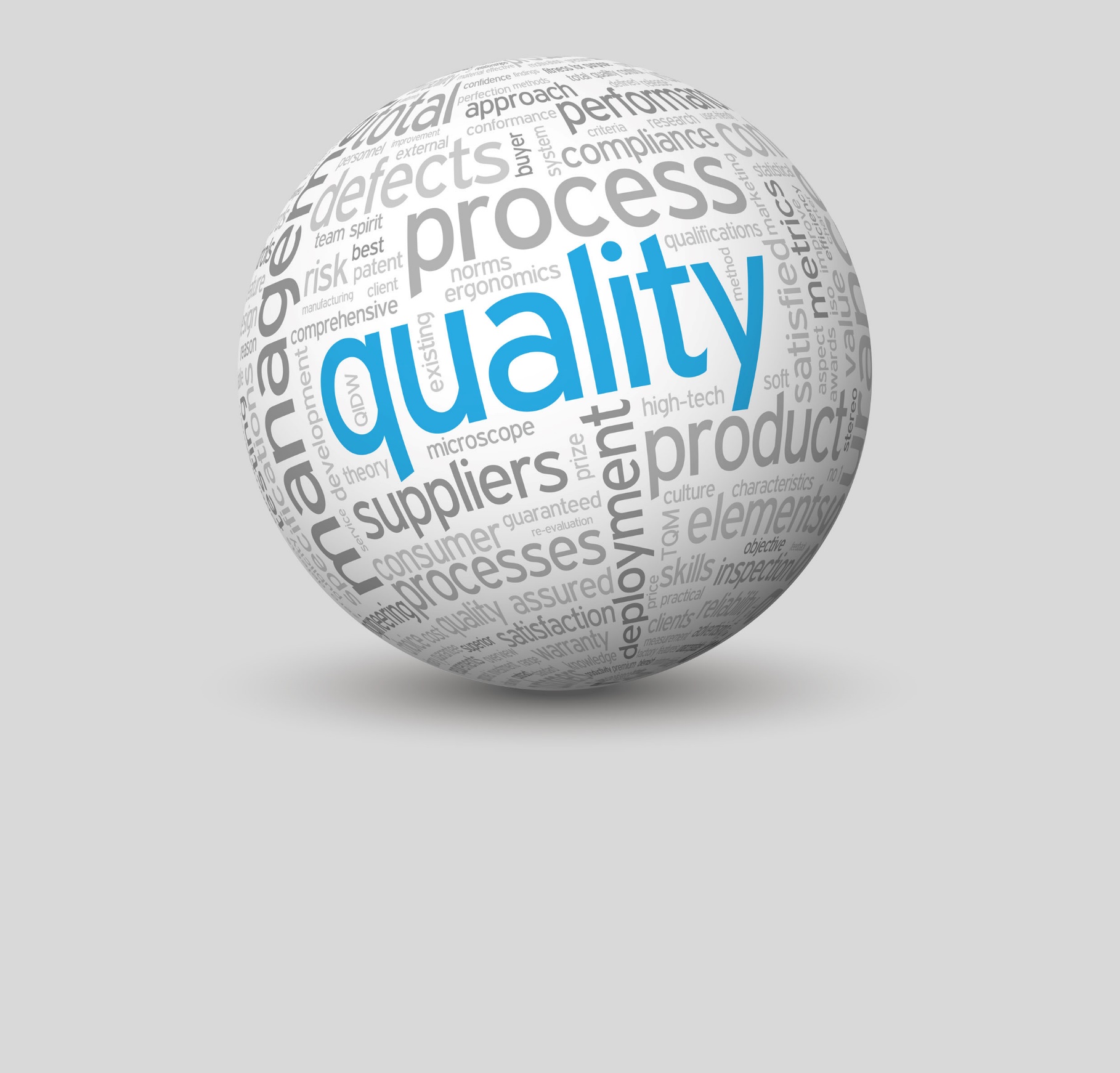 VSSM-WPKQualitätshandbuch
SchreinerDokumentation der Werkseigenen Produktionskontrolle WPKMusterhandbuch zum individuellen Anpassen auf den eigenen BetriebVorlagen für die Praxis zur Erstellung der LeistungserklärungQUALITÄTSHANDBUCH SCHREINERDas vorliegende «Qualitätshandbuch Schreiner» dokumentiert die Prozesse der werkseigenen Produktionskontrolle (WPK) für nachfolgende Unternehmung. Sie dient dem Unternehmen als unterstützende Prozessdokumentation. Die darin enthaltenen Dokumente und Arbeitsanweisungen stellen für alle Mitarbeitenden eine verbindliche Arbeitsgrundlage dar. Die Mitarbeitenden sorgen bei jedem Arbeitsgang mittels Selbstkontrolle für die Aufrechterhaltung der WPK. Dadurch ist sichergestellt, dass die auf den Markt gebrachten Produkte mit den ausgewiesenen Leistungseigenschaften übereinstimmen.INHALTSVERZEICHNIS1.	Systemgrundlagen	42.	WPK Prozessablauf	63.	Organisation und Verantwortung	84.	Verwendungsnachweis	135.	Kennzeichnung und Rückverfolgbarkeit	156.	Wartung und Instandhaltung	177.	Mess- und Prüfmittelüberwachung	198.	Arbeitsanweisung AVOR	219.	Arbeitsanweisung Wareneingang	2310.	Arbeitsanweisung Produktion	2511.	Arbeitsanweisung Montage (Optional)	2712.	Korrekturmassnahmen	2913.	Anhang	31SystemgrundlagenWPK ProzessablaufOrganisation und VerantwortungLEGENDE:VerwendungsnachweisKennzeichnung und RückverfolgbarkeitWartung und InstandhaltungMess- und PrüfmittelüberwachungArbeitsanweisung AVORArbeitsanweisung WareneingangArbeitsanweisung ProduktionArbeitsanweisung Montage (Optional)KorrekturmassnahmenAnhangIMPRESSUMVSSM-WPK «Qualitätshandbuch Schreiner»AutorenSimon SchneiderGerhard RaschPierre ScheideggerDaniel FurrerHerausgeberVSSM Technik & BetriebswirtschaftOberwiesenstrasse 2, 8304 WallisellenHaftungsausschlussDie vorliegende Publikation wurde mit aller Sorgfalt und nach bestem Wissen erstellt. Die Herausgeber haften nicht für Schäden, die durch die Benützung und Anwendung dieser Publikation entstehen können.Version2021.01Die aktuelle Version der VSSM-WPK «Qualitätshandbuch Schreiner» steht auf der Homepage des VSSM zum Download zur Verfügung. Es liegt in der Verantwortung des Herstellers jährlich zu prüfen, ob die aktuelle Version im Einsatz ist.Downloadwww.vssm.ch/wpk© 2021 Verband Schweizerischer Schreinermeister und Möbelfabrikanten VSSMInteressierten Organisationen wird auf Anfrage und nach individueller Vereinbarung eine Nutzung zugestanden.Der besseren Lesbarkeit halber wird die männliche Form verwendet. Dies dient ausschliesslich der sprachlichen Vereinfachung. Selbstredend sind immer Angehörige beider Geschlechter gemeint.FIRMENLOGO UNTERNEHMUNGUM WAS GEHT ES?Der Hersteller setzt zur Qualitätssicherung ein dokumentiertes System ein, um die dauerhafte Einhaltung der geprüften Leistungseigenschaften sicherzustellen. WAS IST ZU TUN?Passen Sie die Vorlagen (Formulare und Arbeitsanweisungen) individuell auf die betrieblichen Gegebenheiten und Produktionsverfahren an.Die blauen Textpositionen sind Vorschläge und können übernommen werden. Prüfen Sie, ob die Vorschläge mit Ihrer betrieblichen Situation übereinstimmen und passen Sie diese bei Bedarf an. Das Dokument basiert auf Word 2013 und ist ohne Schutz frei erweiterbar.Definieren Sie den Geltungsbereich der WPK im Formular FO-100 «Geltungsbereich der WPK» in dem Sie, die für Sie relevanten Bauprodukte aktivieren.Nach Ablauf der jeweiligen Koexistenzphase ist für das Inverkehrbringen eine Leistungserklärung erforderlich.WIE GEHEN SIE VOR?Tragen Sie zusammen, was in ihrem Unternehmen bereits an Dokumenten vorhanden ist. Ergänzen Sie diese bei Bedarf und verweisen Sie in der vorliegenden WPK-Dokumentation darauf.Verweise auf externe Ablagen, wie z.B. Rechnungen, Lieferscheine, Wartungsverträge, sind sinnvoll und vermeiden doppelspurige Ablagen.NACHWEISE«FO-1XX» Formulare sind blau gekennzeichnet und weisen eine eindeutige Nummerierung mit der Kurzbezeichnung «FO-1XX» auf. Sie dienen der Dokumentation der werkseigenen Produktionskontrolle.«AA-3XX» Arbeitsanweisungen sind rot gekennzeichnet und weisen eine eindeutige Nummerierung mit der Kurzbezeichnung «AA-3XX» auf. Sie beinhalten Prüfungen zur Sicherstellung, dass Fehler frühzeitig erkannt und unnötige Folgekosten vermieden werden. Arbeitsanweisungen sollten an den Arbeitsstationen frei zugänglich sein, um das Qualitätsbewusstsein durch regelmässige Erinnerung zu steigern.FO-100 «Geltungsbereich der WPK»PRAXISHINWEISVerwenden Sie die digitale Form und speichern Sie je Kalenderjahr eine neue Version ab, um zu vermeiden, dass die Originaldatei überschrieben wird. Zudem erhalten Sie automatisch eine Historie und können die Aufbewahrung der Dokumente während mindestens 10 Jahren sicherstellen.Versuchen Sie nach Möglichkeit Hilfsmittel direkt in unterstützende Systeme (ERP-Systeme) zu integrieren.Hersteller, die bereits über ein Management System nach EN ISO 9001 verfügen, können die WPK in das bestehende System integrieren.Selbstverständlich können Sie die Ablage auch in Papierform verwalten. Verwenden Sie dazu einen Ordner in dem Sie die aktuellen sowie die überarbeiteten Dokumente und Aufzeichnungen aufbewahren.GELTUNGSBEREICH DER WPKGELTUNGSBEREICH DER WPKGELTUNGSBEREICH DER WPKGELTUNGSBEREICH DER WPKFO-100AKTIVBEZEICHNUNGNORMAVCP-SYSTEMKOEXISTENZPHASEFenster und Aussentüren SN EN 14351-13Bis 30.06.2015Aussentüren in FluchtwegenSN EN 14351-11Bis 30.06.2015Fenster und Aussentüren mit Anforderungen an Feuer- und oder RauchdichtheitSN EN 16034 SN EN 14351-11Bis 01.11.2019Innentüren lediglich als VerbindungSN EN 14351-24Noch nicht harmonisiertInnentüren für besondere Verwendungszweck mit besonderen Anforderungen (Schall, Klima, etc.)SN EN 14351-23Noch nicht harmonisiertInnentüren in FluchtwegenSN EN 14351-21Noch nicht harmonisiertInnentüren mit Anforderungen an Feuer- und oder RauchdichtheitSN EN 16034SN EN 14351-21Noch nicht harmonisiertStand Juni 2020UM WAS GEHT ES?Der WPK Prozessablauf beschreibt die Qualitätssicherung entlang der Produktionsstufen, zeigt die Zuständigkeit in den für die werkseigene Produktionskontrolle relevanten Bereichen auf und verweist auf die unterstützenden Hilfsmittel.WAS IST ZU TUN?Der Hersteller legt Verfahren, regelmässige Inspektionen und Prüfungen fest um Zulieferteile, Halbfabrikate oder Bauteile, die Ausrüstung, das Herstellungsverfahren sowie das fertige Produkt zu kontrollieren.Die Verfahren und Dokumentation der werkseigenen Produktionskontrolle soll dem Produkt und dem Herstellungsprozess angemessen sein (z.B. Produkttyp, Losumfang).WIE GEHEN SIE VOR?Verwenden Sie das Formular FO-110 «WPK Prozessablauf».Definieren Sie die für die WPK relevanten Prozessschritte. Im Minimum sind folgende Prozessschritte zwingend:Arbeitsvorbereitung AVORWareneingangProduktionFühren Sie einen Unterschriftenblock auf den Produktionsplänen oder dem Auftragsdeckblatt mit den relevanten Arbeitsstationen ein. Darin bestätigt der zuständige Mitarbeiter mit seiner Unterschrift, dass die Arbeiten gemäss den Arbeitsanweisungen ausgeführt wurden.Erstellen Sie entsprechende Hilfsmittel in Form von Arbeitsanweisungen unter Miteinbezug der verantwortlichen Mitarbeitenden. Die Akzeptanz von Arbeitsanweisungen ist bei den Mitarbeitenden höher, wenn sie an der Erstellung mitgewirkt haben. Die Montage ist von der WPK nicht zwingend gefordert und folglich freiwillig. Für eine umfassende Qualitätssicherung macht es Sinn, die Montage ebenfalls in die WPK zu integrieren und die Prozessschritte Baustellenübernahme, Zwischenabnahme und Endabnahme zu dokumentieren.NACHWEISEFO-110 «WPK Prozessablauf»PRAXISHINWEISFühren Sie einen Unterschriftenblock auf den Produktionsplänen mit den relevanten Arbeitsstationen ein. Darin bestätigt der zuständige Mitarbeiter mit seiner Unterschrift, dass die Arbeiten gemäss den Arbeitsanweisungen ausgeführt wurden.Integrieren Sie nach Möglichkeit Hilfsmittel direkt in unterstützende Informationssysteme (ERP-Systeme).Verweise auf externe Ablagen, wie z.B. Rechnungen, Lieferscheine, Wartungsverträge, sind sinnvoll und vermeiden doppelspurige Ablagen.Ebenso sind Verweise auf externe Dokumente wie z.B. Betriebsanweisungen für den Umgang mit Gefahrenstoffen, sicherheitstechnische Unterweisungen, Wartungsanleitungen sowie Merkblätter und Richtlinien sinnvoll.WPK PROZESSABLAUFWPK PROZESSABLAUFWPK PROZESSABLAUFWPK PROZESSABLAUFWPK PROZESSABLAUFWPK PROZESSABLAUFWPK PROZESSABLAUFWPK PROZESSABLAUFWPK PROZESSABLAUFWPK PROZESSABLAUFFO-110PROZESSSCHRITTBESCHREIBUNGAVOR-ProjektleiterMA Wareneingang/LagerMA ProduktionMA OberflächenbehandlungProduktionsleiterMA MontageHILFSMITTELHILFSMITTELMINDESTANFORDERUNG DER WPKARBEITS-VORBEREITUNGAbgleich zwischen Anforderung und ProduktwahlAA-310 / FO-200AA-310 / FO-200MINDESTANFORDERUNG DER WPKARBEITS-VORBEREITUNGKontrolle der AVOR-ProduktionsplanungAA-310AA-310MINDESTANFORDERUNG DER WPKARBEITS-VORBEREITUNGErstellung LeistungserklärungFO-210 / FO-220FO-210 / FO-220MINDESTANFORDERUNG DER WPKWARENEINGANGSichtkontrolle WarenanlieferungAA-320AA-320MINDESTANFORDERUNG DER WPKWARENEINGANGAbgleich Lieferschein und LieferungAA-320 / FO-190AA-320 / FO-190MINDESTANFORDERUNG DER WPKWARENEINGANGDokumentation der WarenannahmeAA-320AA-320MINDESTANFORDERUNG DER WPKPRODUKTIONKontrolle ZuschnittAA-330 / FO-160, 170AA-330 / FO-160, 170MINDESTANFORDERUNG DER WPKPRODUKTIONKontrolle BearbeitungAA-330 / FO-160, 170AA-330 / FO-160, 170MINDESTANFORDERUNG DER WPKPRODUKTIONKontrolle der OberflächenbehandlungAA-330AA-330MINDESTANFORDERUNG DER WPKPRODUKTIONProduktion-EndkontrolleAA-330AA-330MINDESTANFORDERUNG DER WPKPRODUKTIONKorrekturmassnahmenAA-320, 330 / FO-180AA-320, 330 / FO-180OPTIONALMONTAGEBaustellenübernahmeAA-340 / FO-250AA-340 / FO-250OPTIONALMONTAGEBaustellen-ZwischenabnahmeAA-340 / FO-260AA-340 / FO-260OPTIONALMONTAGEBaustellen-Endkontrolle, BauabnahmeAA-340 / FO-270AA-340 / FO-270WAS IST ZU TUN?Definieren Sie die für die WPK relevanten Prozessschritte und passen Sie die untenstehende Tabelle an den Arbeitsablauf in Ihrem Unternehmen an.Der Unterschriftenblock wird wie folgt mit den Auftragsunterlagen mitgegeben:  direkt in den Produktionsplänen/ im Auftragsdeckblatt eingedruckt  Mittels Zweckform-Etikette auf die Produktionspläne/ auf das Auftragsdeckblatt aufgeklebt.Darin bestätigt der zuständige Mitarbeiter mit seiner Unterschrift, dass die Arbeiten gemäss der jeweiligen Arbeitsanweisung ausgeführt wurden.UM WAS GEHT ES?Die Organisations- und Verantwortungs-Matrix regelt die Verantwortung, Befugnisse und Beziehungen zwischen den Personen in den für die werkseigene Produktionskontrolle relevanten Bereichen.WAS IST ZU TUN?Die Geschäftsleitung setzt für jeden Produktionsstandort eine geeignete, für die WPK verantwortliche Person inkl. Stellvertretung ein. Sie stellt eine angemessene Schulung sicher und überträgt ihr die fachliche und organisatorische Verantwortung für die WPK. Die Hauptverantwortung für den Nachweis der werkseigenen Produktionskontrolle bleibt in jedem Falle bei der Geschäftsleitung und kann nicht an den WPK-Beauftragten delegiert werden.Sämtliche Mitarbeiter, die qualitätsrelevante Tätigkeiten ausführen, sind ausreichend auf die Produkt- und Verfahrensanforderungen geschult. Neu eintretende Mitarbeiter erhalten eine umfassende Einführung.Der Schulungsbedarf wird jährlich überprüft und entsprechend dokumentiert.WIE GEHEN SIE VOR?Setzen Sie mittels Formular FO-115 «Ernennung WPK-Beauftragter» eine geeignete, für die WPK verantwortliche Person ein.Verwenden Sie die Arbeitsanweisung AA-300 «Arbeitsanweisung WPK-Beauftragter».Organisieren Sie in den für die werkseigene Produktionskontrolle relevanten Bereichen klare Verantwortlichkeiten, regeln Sie die Stellvertretungen und dokumentieren Sie diese im Formular FO-120 «Organisation und Verantwortung».Sorgen Sie als WPK-Beauftragter für eine ausreichende Instruktion und Schulung aller Mitarbeitenden, welche einen Einfluss auf die Produktekonformität haben und dokumentieren Sie diese im Formular FO-130 «Nachweis Mitarbeiterqualifikation».NACHWEISEFO-115 «Ernennung WPK-Beauftragter»AA-300 «Arbeitsanweisung WPK-Beauftragter»FO-120 «Organisation und Verantwortung»FO-130 «Nachweis Mitarbeiterqualifikation»PRAXISHINWEISTragen Sie zusammen, was in ihrem Unternehmen bereits an Organisations-Dokumenten vorhanden ist.OrganigrammStellenbeschreibungen / ArbeitsbeschreibungenMitarbeiterqualifikationen im Personalwesen (HR)Checkliste Einführung neuer MitarbeiterErgänzen Sie diese bei Bedarf und verweisen Sie in der vorliegenden WPK-Dokumentation darauf.ERNENNUNG WPK-BEAUFTRAGTERERNENNUNG WPK-BEAUFTRAGTERERNENNUNG WPK-BEAUFTRAGTERFO-115WPK-BEAUFTRAGTERNameMusterMusterMusterVornamePeterPeterPeterGeb. Datum01.01.196001.01.196001.01.1960Vorgesetzte StelleFritz BeispielFritz BeispielFritz BeispielStellvertretungFritz BeispielFritz BeispielFritz BeispielZIELSETZUNGDie Geschäftsleitung setzt für jeden Produktionsstandort mittels dem vorliegenden Formular FO-115 «Ernennung WPK-Beauftragter» eine geeignete, für die WPK verantwortliche Person inkl. Stellvertretung ein. Sie stellt eine angemessene Schulung sicher und überträgt ihr die fachliche und organisatorische Verantwortung für die WPK.Die Geschäftsleitung setzt für jeden Produktionsstandort mittels dem vorliegenden Formular FO-115 «Ernennung WPK-Beauftragter» eine geeignete, für die WPK verantwortliche Person inkl. Stellvertretung ein. Sie stellt eine angemessene Schulung sicher und überträgt ihr die fachliche und organisatorische Verantwortung für die WPK.Die Geschäftsleitung setzt für jeden Produktionsstandort mittels dem vorliegenden Formular FO-115 «Ernennung WPK-Beauftragter» eine geeignete, für die WPK verantwortliche Person inkl. Stellvertretung ein. Sie stellt eine angemessene Schulung sicher und überträgt ihr die fachliche und organisatorische Verantwortung für die WPK.Die Geschäftsleitung setzt für jeden Produktionsstandort mittels dem vorliegenden Formular FO-115 «Ernennung WPK-Beauftragter» eine geeignete, für die WPK verantwortliche Person inkl. Stellvertretung ein. Sie stellt eine angemessene Schulung sicher und überträgt ihr die fachliche und organisatorische Verantwortung für die WPK.AUFGABENDer WPK-Beauftragte ist für die Dokumentation sowie die Aufrechterhaltung der werkseigenen Produktionskontrolle verantwortlich. Gegenüber den Mitarbeitern ist er in Belangen der WPK weisungsbefugt.Der WPK-Beauftragte ist für die Dokumentation sowie die Aufrechterhaltung der werkseigenen Produktionskontrolle verantwortlich. Gegenüber den Mitarbeitern ist er in Belangen der WPK weisungsbefugt.Der WPK-Beauftragte ist für die Dokumentation sowie die Aufrechterhaltung der werkseigenen Produktionskontrolle verantwortlich. Gegenüber den Mitarbeitern ist er in Belangen der WPK weisungsbefugt.Der WPK-Beauftragte ist für die Dokumentation sowie die Aufrechterhaltung der werkseigenen Produktionskontrolle verantwortlich. Gegenüber den Mitarbeitern ist er in Belangen der WPK weisungsbefugt.Der WPK-Beauftragte stellt eine ausreichende Instruktion und Schulung aller Mitarbeitenden, welche einen Einfluss auf die Produktekonformität haben sicher. Neu eintretende Mitarbeiter erhalten eine umfassende Einführung.Der WPK-Beauftragte stellt eine ausreichende Instruktion und Schulung aller Mitarbeitenden, welche einen Einfluss auf die Produktekonformität haben sicher. Neu eintretende Mitarbeiter erhalten eine umfassende Einführung.Der WPK-Beauftragte stellt eine ausreichende Instruktion und Schulung aller Mitarbeitenden, welche einen Einfluss auf die Produktekonformität haben sicher. Neu eintretende Mitarbeiter erhalten eine umfassende Einführung.Der WPK-Beauftragte stellt eine ausreichende Instruktion und Schulung aller Mitarbeitenden, welche einen Einfluss auf die Produktekonformität haben sicher. Neu eintretende Mitarbeiter erhalten eine umfassende Einführung.Der WPK-Beauftragte sorgt für das Aktualisieren, Verwalten, Ergänzen und Austauschen von Dokumenten und hält die WPK auf dem aktuellen Stand. Die Aktualität aller Dokumente soll mindestens einmal jährlich im Rahmen eines internen Audits kontrolliert und auf ihre Wirksamkeit überprüft werden.Der WPK-Beauftragte sorgt für das Aktualisieren, Verwalten, Ergänzen und Austauschen von Dokumenten und hält die WPK auf dem aktuellen Stand. Die Aktualität aller Dokumente soll mindestens einmal jährlich im Rahmen eines internen Audits kontrolliert und auf ihre Wirksamkeit überprüft werden.Der WPK-Beauftragte sorgt für das Aktualisieren, Verwalten, Ergänzen und Austauschen von Dokumenten und hält die WPK auf dem aktuellen Stand. Die Aktualität aller Dokumente soll mindestens einmal jährlich im Rahmen eines internen Audits kontrolliert und auf ihre Wirksamkeit überprüft werden.Der WPK-Beauftragte sorgt für das Aktualisieren, Verwalten, Ergänzen und Austauschen von Dokumenten und hält die WPK auf dem aktuellen Stand. Die Aktualität aller Dokumente soll mindestens einmal jährlich im Rahmen eines internen Audits kontrolliert und auf ihre Wirksamkeit überprüft werden.Weiter sind die in der Arbeitsanweisung AA-300 «Arbeitsanweisung WPK-Beauftragter» definierten Aufgaben Bestandteil des Zuständigkeitsbereiches des WPK-Beauftragten.Weiter sind die in der Arbeitsanweisung AA-300 «Arbeitsanweisung WPK-Beauftragter» definierten Aufgaben Bestandteil des Zuständigkeitsbereiches des WPK-Beauftragten.Weiter sind die in der Arbeitsanweisung AA-300 «Arbeitsanweisung WPK-Beauftragter» definierten Aufgaben Bestandteil des Zuständigkeitsbereiches des WPK-Beauftragten.Weiter sind die in der Arbeitsanweisung AA-300 «Arbeitsanweisung WPK-Beauftragter» definierten Aufgaben Bestandteil des Zuständigkeitsbereiches des WPK-Beauftragten.VERANTWORTUNGDie Hauptverantwortung für den Nachweis der werkseigenen Produktionskontrolle bleibt in jedem Falle bei der Geschäftsleitung und kann nicht an den WPK-Beauftragten delegiert werden.Die Hauptverantwortung für den Nachweis der werkseigenen Produktionskontrolle bleibt in jedem Falle bei der Geschäftsleitung und kann nicht an den WPK-Beauftragten delegiert werden.Die Hauptverantwortung für den Nachweis der werkseigenen Produktionskontrolle bleibt in jedem Falle bei der Geschäftsleitung und kann nicht an den WPK-Beauftragten delegiert werden.Die Hauptverantwortung für den Nachweis der werkseigenen Produktionskontrolle bleibt in jedem Falle bei der Geschäftsleitung und kann nicht an den WPK-Beauftragten delegiert werden.UNTERSCHRIFTENOrt, DatumOrt, DatumOrt, DatumOrt, DatumWallisellen, 01.01.2020Wallisellen, 01.01.2020Wallisellen, 01.01.2020Wallisellen, 01.01.2020Die GeschäftsleitungDie GeschäftsleitungDer WPK-BeauftragteDer WPK-Beauftragte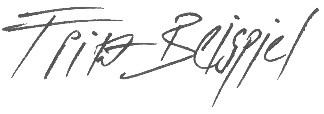 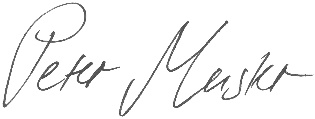 ARBEITSANWEISUNG WPK-BEAUFTRAGTERARBEITSANWEISUNG WPK-BEAUFTRAGTERARBEITSANWEISUNG WPK-BEAUFTRAGTERAA-300PRÜFUNGBESCHREIBUNGBESCHREIBUNGEINFÜHRUNGEinführungDer WPK-Beauftragte ermittelt den Ist-Zustand des Unternehmens, leitet daraus die notwendigen Massnahmen ab und erstellt unter Miteinbezug der verantwortlichen Mitarbeitenden entsprechende Formulare und Arbeitsanweisungen.Der WPK-Beauftragte ermittelt den Ist-Zustand des Unternehmens, leitet daraus die notwendigen Massnahmen ab und erstellt unter Miteinbezug der verantwortlichen Mitarbeitenden entsprechende Formulare und Arbeitsanweisungen.EINFÜHRUNGInkraftsetzungSobald die Formulare und Arbeitsanweisungen eingeführt sind, gibt die Unternehmensleitung die Dokumente in der Fusszeile frei und setzt die WPK in Kraft.Sobald die Formulare und Arbeitsanweisungen eingeführt sind, gibt die Unternehmensleitung die Dokumente in der Fusszeile frei und setzt die WPK in Kraft.WPK HANDBUCHAktualisierungDie Aktualität aller Dokumente, Formulare und Arbeitsanweisungen soll mindestens einmal jährlich im Rahmen eines internen Audits kontrolliert und auf ihre Wirksamkeit überprüft und angepasst werden.Die Aktualität aller Dokumente, Formulare und Arbeitsanweisungen soll mindestens einmal jährlich im Rahmen eines internen Audits kontrolliert und auf ihre Wirksamkeit überprüft und angepasst werden.WPK HANDBUCHÄnderungWesentliche Änderungen im Fertigungsverfahren (Änderungen im Produktionsverfahren, neuer oder zusätzlicher Produktionsstandort, Änderung des WPK-Beauftragten) sind der Zertifizierungsstelle zu melden.Wesentliche Änderungen im Fertigungsverfahren (Änderungen im Produktionsverfahren, neuer oder zusätzlicher Produktionsstandort, Änderung des WPK-Beauftragten) sind der Zertifizierungsstelle zu melden.WPK HANDBUCHAufbewahrungAlle für die WPK relevanten Dokumente werden wie folgt abgelegt:  physisch in den Auftragsunterlagen  elektronisch unter folgendem Pfad: W:\Dokumente\Aufträge elektronisch im ERP-System abgespeichert Alle für die WPK relevanten Dokumente werden wie folgt abgelegt:  physisch in den Auftragsunterlagen  elektronisch unter folgendem Pfad: W:\Dokumente\Aufträge elektronisch im ERP-System abgespeichert WPK HANDBUCHVersionJe Kalenderjahr ist eine neue Version zu erstellen. Das WPK-Handbuch ist unter folgendem Pfad abgespeichert: W:\Dokumente\WPKJe Kalenderjahr ist eine neue Version zu erstellen. Das WPK-Handbuch ist unter folgendem Pfad abgespeichert: W:\Dokumente\WPKWPK HANDBUCHArchivierungDie alten Versionen sind im Archiv mindestens 10 Jahre aufzubewahren. Im Rahmen der jährlichen Kontrolle ist die Sicherung der Daten zu überprüfen. W:\Dokumente\WPK\ArchivDie alten Versionen sind im Archiv mindestens 10 Jahre aufzubewahren. Im Rahmen der jährlichen Kontrolle ist die Sicherung der Daten zu überprüfen. W:\Dokumente\WPK\ArchivMITARBEITERSchulungDer Schulungsbedarf wird jährlich überprüft. Durchgeführte Schulungen sind nachzutragen und entsprechend zu dokumentieren. FO-130 «Nachweis Mitarbeiterqualifikation» Der Schulungsbedarf wird jährlich überprüft. Durchgeführte Schulungen sind nachzutragen und entsprechend zu dokumentieren. FO-130 «Nachweis Mitarbeiterqualifikation» MITARBEITERSchulungsnachweisDie Schulungsnachweise sind wie folgt dokumentiert: über die Stundenerfassung / als Outlook-Einladungen / im ERP-System als Sitzungsprotokolle unter folgendem Pfad: W:\Dokumente\ProtokolleDie Schulungsnachweise sind wie folgt dokumentiert: über die Stundenerfassung / als Outlook-Einladungen / im ERP-System als Sitzungsprotokolle unter folgendem Pfad: W:\Dokumente\ProtokollePRODUKTIONMaschinenDer WPK-Beauftragte prüft jährlich die durchgeführten Wartungen und visiert diese im untenstehenden Formular. Die Pflege- und Wartungsanweisungen sowie Serviceverträge sind wie folgt abgelegt: FO-160 «Wartungsplan für im Fertigungsverfahren verwendete Betriebsmittel» physisch im Maschinenordner elektronisch unter folgendem Pfad: W:\Dokumente\MaschinenDer WPK-Beauftragte prüft jährlich die durchgeführten Wartungen und visiert diese im untenstehenden Formular. Die Pflege- und Wartungsanweisungen sowie Serviceverträge sind wie folgt abgelegt: FO-160 «Wartungsplan für im Fertigungsverfahren verwendete Betriebsmittel» physisch im Maschinenordner elektronisch unter folgendem Pfad: W:\Dokumente\MaschinenPRODUKTIONMess-/PrüfmittelDer WPK-Beauftragte prüft jährlich die Mess- und Prüfmittel und visiert diese im untenstehenden Formular. Die Pflege- und Kalibrieranweisungen sind wie folgt abgelegt: FO-170 «Prüfplan für die zur Eigenüberwachung verwendeten Prüfmittel». physisch im Maschinenordner elektronisch unter folgendem Pfad: W:\Dokumente\PrüfmittelDer WPK-Beauftragte prüft jährlich die Mess- und Prüfmittel und visiert diese im untenstehenden Formular. Die Pflege- und Kalibrieranweisungen sind wie folgt abgelegt: FO-170 «Prüfplan für die zur Eigenüberwachung verwendeten Prüfmittel». physisch im Maschinenordner elektronisch unter folgendem Pfad: W:\Dokumente\PrüfmittelPRODUKTIONMassnahmenDer WPK-Beauftrage wertet im halbjährlichen Intervall die Abweichungen aus dem untenstehenden Formular aus. Er überprüft die daraus abgeleiteten Korrekturmassnahmen auf ihre Wirksamkeit und übernimmt relevante Änderungen unter Miteinbezug der betroffenen Mitarbeitenden in die Arbeitsanweisungen auf. FO-180 «Korrekturmassnahmen»Der WPK-Beauftrage wertet im halbjährlichen Intervall die Abweichungen aus dem untenstehenden Formular aus. Er überprüft die daraus abgeleiteten Korrekturmassnahmen auf ihre Wirksamkeit und übernimmt relevante Änderungen unter Miteinbezug der betroffenen Mitarbeitenden in die Arbeitsanweisungen auf. FO-180 «Korrekturmassnahmen»ORGANISATION UND VERANTWORTUNGORGANISATION UND VERANTWORTUNGORGANISATION UND VERANTWORTUNGORGANISATION UND VERANTWORTUNGORGANISATION UND VERANTWORTUNGORGANISATION UND VERANTWORTUNGORGANISATION UND VERANTWORTUNGORGANISATION UND VERANTWORTUNGORGANISATION UND VERANTWORTUNGORGANISATION UND VERANTWORTUNGORGANISATION UND VERANTWORTUNGFO-120MITARBEITER / FUNKTIONGeschäftsleiterWPK-BeauftragterAVOR-ProjektleiterProduktionsleiterWareneingang/LagerProduktionOberflächenbehandlungMontageERHÄLT WEISUNG VONERHÄLT WEISUNG VONMINDESTANFORDERUNG DER WPKFritz BeispielVSSVerwaltungsratVerwaltungsratMINDESTANFORDERUNG DER WPKPeter MusterVVSGeschäftsleiter, ProduktionsleiterGeschäftsleiter, ProduktionsleiterMINDESTANFORDERUNG DER WPKXXXVVSGeschäftsleiter, WPK-BeauftragterGeschäftsleiter, WPK-BeauftragterMINDESTANFORDERUNG DER WPKXXXSMVGeschäftsleiter, WPK-Beauftragter, ProduktionsleiterGeschäftsleiter, WPK-Beauftragter, ProduktionsleiterMINDESTANFORDERUNG DER WPKXXXMVGeschäftsleiter, WPK-Beauftragter, ProduktionsleiterGeschäftsleiter, WPK-Beauftragter, ProduktionsleiterMINDESTANFORDERUNG DER WPKXXXMSMGeschäftsleiter, WPK-Beauftragter, ProduktionsleiterGeschäftsleiter, WPK-Beauftragter, ProduktionsleiterMINDESTANFORDERUNG DER WPKMINDESTANFORDERUNG DER WPKMINDESTANFORDERUNG DER WPKMINDESTANFORDERUNG DER WPKMINDESTANFORDERUNG DER WPKMINDESTANFORDERUNG DER WPKMINDESTANFORDERUNG DER WPKMINDESTANFORDERUNG DER WPKMINDESTANFORDERUNG DER WPKMINDESTANFORDERUNG DER WPKMINDESTANFORDERUNG DER WPKMINDESTANFORDERUNG DER WPKMINDESTANFORDERUNG DER WPKMINDESTANFORDERUNG DER WPKMINDESTANFORDERUNG DER WPKMINDESTANFORDERUNG DER WPKOPTIONALXXXOPTIONALXXXOPTIONALXXXOPTIONALXXXVVerantwortungSStellvertretungMMitarbeitNACHWEIS MITARBEITERQUALIFIKATIONNACHWEIS MITARBEITERQUALIFIKATIONNACHWEIS MITARBEITERQUALIFIKATIONNACHWEIS MITARBEITERQUALIFIKATIONNACHWEIS MITARBEITERQUALIFIKATIONFO-130FO-130MITARBEITERSCHULUNGDURCHSCHULUNGSNACHWEISDATUMVISUMMINDESTANFORDERUNG DER WPKMitarbeiter 1WPK-SchulungWPK-BeauftragterWPK-OrdnerpmMINDESTANFORDERUNG DER WPKProduktschulung XYZGeschäftsleiterW:\Dokumente\WPK\SchulungenfbMINDESTANFORDERUNG DER WPKMINDESTANFORDERUNG DER WPKMINDESTANFORDERUNG DER WPKMINDESTANFORDERUNG DER WPKMitarbeiter 2WPK-SchulungWPK-BeauftragterWPK-OrdnerpmMINDESTANFORDERUNG DER WPKProduktschulung XYZGeschäftsleiterW:\Dokumente\WPK\SchulungenfbMINDESTANFORDERUNG DER WPKMINDESTANFORDERUNG DER WPKMINDESTANFORDERUNG DER WPKMINDESTANFORDERUNG DER WPKMitarbeiter 3MINDESTANFORDERUNG DER WPKMINDESTANFORDERUNG DER WPKMINDESTANFORDERUNG DER WPKMINDESTANFORDERUNG DER WPKMINDESTANFORDERUNG DER WPKMitarbeiter 4MINDESTANFORDERUNG DER WPKMINDESTANFORDERUNG DER WPKMINDESTANFORDERUNG DER WPKMINDESTANFORDERUNG DER WPKMINDESTANFORDERUNG DER WPKMitarbeiter 5MINDESTANFORDERUNG DER WPKMINDESTANFORDERUNG DER WPKMINDESTANFORDERUNG DER WPKMINDESTANFORDERUNG DER WPKOPTIONALMitarbeiter 6OPTIONALOPTIONALOPTIONALWAS IST ZU TUN?Sämtliche Mitarbeiter, die qualitätsrelevante Tätigkeiten ausführen, sind ausreichend auf die Produkt- und Verfahrensanforderungen geschult. Neu eintretende Mitarbeiter erhalten eine umfassende Einführung.Der Schulungsbedarf wird jährlich überprüft und entsprechend dokumentiert.UM WAS GEHT ES?Der Verwendungsnachweis dokumentiert die im Betrieb eingesetzten Produkte, die gemäss Geltungsbereich aufgrund einer harmonisierten Produktenorm von der werkseigenen Produktionskontrolle betroffen sind. Bei Lizenzprodukten stellt der Lizenzvertrag die Verbindung zum Systeminhaber und somit die Anforderung der stufenweisen Erstprüfung (Cascading ITT) sicher.WAS IST ZU TUN?Stellen Sie bei Lizenzprodukten sicher, dass Sie:Eine gültige Vereinbarung mit dem Systeminhaber in Form einer Lizenz oder Vertrag haben, welcher Sie zur Herstellung und Vertrieb des Produktes berechtigt.Die Anweisungen des Systeminhabers zur Herstellung des Bauproduktes einhalten.Bewahren Sie folgende Dokumente für mindestens 10 Jahre ab der Herstellung des letzten Produktes auf:Bescheinigung der LeistungsbeständigkeitLizenzvertrag mit dem SysteminhaberPrüfberichte oder die Herstelldokumentationen des SysteminhabersWIE GEHEN SIE VOR?Führen Sie sämtliche im Betrieb eingesetzten Produkte und Lizenzprodukte im Formular FO-140 «Verwendungsnachweis» auf und aktivieren Sie das entsprechende Kontrollkästchen.Überprüfen Sie bei Lizenzprodukten, ob Sie im Besitz eines gültigen Lizenzvertrages sowie der aktuellen Herstelldokumentation sind.Aktualisieren Sie allfällig abgelaufene Lizenzverträge oder kündigen Sie solche, die Sie nicht mehr brauchen.Organisieren Sie die Ablage der Lizenzverträge sowie den Zugang zu den Herstelldokumentationen.Sorgen Sie dafür, dass die Mitarbeitenden ausreichende Kenntnis über die Herstellung der produktspezifischen Eigenschaften verfügen.NACHWEISEFO-140 «Verwendungsnachweis»PRAXISHINWEISEine zentrale Ablage der Herstellerdokumentationen ermöglicht den Mitarbeitenden aus Arbeitsvorbereitung und Produktion den freien Zugang zu den spezifischen Produkt-Informationen.Es ist empfehlenswert, auch die Monteure ausreichend über die produktspezifischen Montageinformationen zu instruieren und Ihnen den Zugang zu den Herstelldokumenten zu ermöglichen.VERWENDUNGSNACHWEISFO-140AKTIVVKF BRANDSCHUTZ-
ANWENDUNG / 
NR. BESCHEINIGUNG DER LEISTUNGS-
BESTÄNDIGKEITPRODUKTTYPSYSTEM-
INHABERABLAGEORT PRODUKT-
DOKUMENTATIONVERTRAGS
-NR.LAUFZEITGÜLTIG BISVSSM AussentüreVSSMOrdner ProduktdokumentationP-00015133, 15134VSSM EI 30 Türe 1-flügligVSSMW:\Dokumente\LizenzenC-00021072, 21075VSSM EI 30 Türe 2-flügligVSSMW:\Dokumente\LizenzenE-00030148, 30155, 30166VSSM-Türe 1-flüglig auf Stahlzarge EI 30, RC2/RC3VSSMW:\Dokumente\LizenzenH-00030152, 30154, 30161VSSM Abschlussfront1-flüglig EI 30, RC2/RC3VSSMW:\Dokumente\LizenzenG-00030440, 30477, 30555, 30563, 30526, 30539VSSM Fenstertüre 1- und 2-flüglig EI 30/60VSSMW:\Dokumente\LizenzenI-00015856, 15857, 21076, 21077VSSM Brandabschlusssystem EI 30/EI 60VSSMW:\Dokumente\LizenzenD-000UM WAS GEHT ES?Um die Rückverfolgbarkeit zu gewährleisten kennzeichnen Hersteller ihre Bauprodukte. Damit wird gewährleistet, dass das Produkt bis zu seiner Verwendung eindeutig einem Hersteller zugeordnet werden kann.WAS IST ZU TUN?Der Hersteller muss Angaben zur Verfügung stellen, um die Verbindung zwischen Produkt, Hersteller und Produktion sicherzustellen.Diese Information muss entweder auf einem Produktschild oder ausführlich in den Begleitdokumenten enthalten sein.Zudem werden dem Verwender folgende Informationen zur Verfügung gestellt.MontageanleitungInstandhaltungsanleitungWartungsanleitungKennzeichnungspflicht von Brand- und RauchschutzabschlüssenBei Brandschutzabschlüssen wird jeder bewegliche Abschluss mit einem Kennzeichnungsschild dauerhaft gekennzeichnet.Das Kennzeichnungsschild ist so anzubringen, dass es auch nach längerer Nutzung noch lesbar ist. Die Beschriftung muss kratzfest, lösungs- und reinigungsmittelbeständig sein. Das Schild ist auf der Bandseite, in der Regel im unteren Drittel anzubringen.WIE GEHEN SIE VOR?Verwenden Sie das Formular FO-150 «Kennzeichnung und Rückverfolgbarkeit» Beschreiben Sie darin, wie die Kennzeichnung und Rückverfolgbarkeit in ihrem Unternehmen dokumentiert wird und passen Sie die blauen Textpositionen gegebenenfalls an.NACHWEISEFO-150 «Kennzeichnung und Rückverfolgbarkeit»PRAXISHINWEISBei Verwendung von Lizenzprodukten werden die Kennzeichnungsschilder durch den Systeminhaber zur Verfügung gestellt oder sind bei diesem zu beziehen.Ebenfalls stellt der Systeminhaber Information zu Montage-, Instandhaltungs- und Wartungsanleitungen zu Verfügung.KENNZEICHNUNG UND RÜCKVERFOLGBARKEITKENNZEICHNUNG UND RÜCKVERFOLGBARKEITFO-150PROZESSSCHRITTBESCHREIBUNGBESCHREIBUNGARBEITS-VORBEREITUNGFür jeden Auftrag wird bei der Projektanlage eine eigenständige Auftragsnummer angelegt.Für jeden Auftrag wird bei der Projektanlage eine eigenständige Auftragsnummer angelegt.ARBEITS-VORBEREITUNGDie Auftragsunterlagen inkl. Produktionspläne werden gemäss dem definierten Ablageort in der AA-300 abgelegt.Die Auftragsunterlagen inkl. Produktionspläne werden gemäss dem definierten Ablageort in der AA-300 abgelegt.ARBEITS-VORBEREITUNGIn der Leistungserklärung wird die Auftragsnummer als Identifikationsnummer dokumentiert.In der Leistungserklärung wird die Auftragsnummer als Identifikationsnummer dokumentiert.ARBEITS-VORBEREITUNGBei beweglichen Brand- und Rauchschutzabschlüssen werden zusätzlich die Identifikationsnummern des Systeminhabers in den Auftragsunterlagen abgespeichert.Bei beweglichen Brand- und Rauchschutzabschlüssen werden zusätzlich die Identifikationsnummern des Systeminhabers in den Auftragsunterlagen abgespeichert.ARBEITS-VORBEREITUNGDie Rückverfolgbarkeit ist 10 Jahre sichergestellt.Die Rückverfolgbarkeit ist 10 Jahre sichergestellt.PRODUKTIONDie Auftragsnummer ist auf den Auftragsunterlagen, Produktionsplänen und Stücklisten ersichtlich.Die Auftragsnummer ist auf den Auftragsunterlagen, Produktionsplänen und Stücklisten ersichtlich.PRODUKTIONÜber die Auftragsnummer, als eineindeutige Identifikationsnummer ist die Rückverfolgbarkeit sichergestellt.Über die Auftragsnummer, als eineindeutige Identifikationsnummer ist die Rückverfolgbarkeit sichergestellt.PRODUKTIONBewegliche Brand- und Rauchschutzabschlüsse werden mit einem Kennzeichnungsschild gekennzeichnet.Bewegliche Brand- und Rauchschutzabschlüsse werden mit einem Kennzeichnungsschild gekennzeichnet.PRODUKTIONDas Schild wird auf der Bandseite, in der Regel im unteren Drittel, angebracht.Das Schild wird auf der Bandseite, in der Regel im unteren Drittel, angebracht.PRODUKTIONBei Brandschutztüren ist die Rückverfolgbarkeit über die Identifikationsnummer des Systeminhabers sichergestellt. Die Identifikationsnummer wird bei der Bestellung beim Systeminhaber hinterlegt.Bei Brandschutztüren ist die Rückverfolgbarkeit über die Identifikationsnummer des Systeminhabers sichergestellt. Die Identifikationsnummer wird bei der Bestellung beim Systeminhaber hinterlegt.MONTAGEBei den montierten Elementen ist die Rückverfolgbarkeit über die Identifikationsnummer des Kennzeichnungsschildes sichergestellt, die bei der Bestellung beim Systeminhaber hinterlegt wird.Bei den montierten Elementen ist die Rückverfolgbarkeit über die Identifikationsnummer des Kennzeichnungsschildes sichergestellt, die bei der Bestellung beim Systeminhaber hinterlegt wird.MONTAGEDas Schild wird auf der Bandseite, in der Regel im unteren Drittel, angebracht.Das Schild wird auf der Bandseite, in der Regel im unteren Drittel, angebracht.UM WAS GEHT ES?Im Fertigungsverfahren benutzte Maschinen und Produktionsanlagen werden regelmässig gewartet und einer vorbeugenden Instandhaltung unterzogen. Dadurch soll eine hohe technische Verfügbarkeit und eine Reduktion von Maschinenfehler und damit verbundene Produktionsausfälle sichergestellt werden. WAS IST ZU TUN?Die Instandhaltung der Werkzeuge ist unumgänglich. Der Austausch von stumpfen Schneidewerkzeugen liegt in der Eigenverantwortung des Anwenders.Jeder Mitarbeiter ist für den Einsatz sowie die Funktionalität der Sicherheitseinrichtungen verantwortlich. Fehlende oder defekte Schutzeinrichtungen sind eigenverantwortlich zu ersetzen. Diesbezüglich gelten die Sicherheitsvorschriften der Sicherheitskommission SIKO 2000.Der WPK-Beauftragte prüft jährlich die durchgeführten Wartungen und visiert diese im Formular FO-160 «Wartungsplan für im Fertigungsverfahren verwendete Betriebsmittel». WIE GEHEN SIE VOR?Verwenden Sie das Formular FO-160 und erstellen Sie einen Wartungsplan für die im Fertigungsverfahren verwendeten Betriebsmittel mit festgelegtem Prüfintervall.Bewahren Sie die Wartungs- und Pflegeanleitungen des Herstellers auf.NACHWEISEFO-160 «Wartungsplan für im Fertigungsverfahren verwendete Betriebsmittel»PRAXISHINWEISFür Betriebsmittel hat sich die Führung einer elektronischen Maschinenanlagekartei bewährt, in welcher Dokumente wie Betriebshandbücher, Rechnungen, Pflege- und Wartungsanleitungen sowie Serviceverträge, etc. abgelegt oder verlinkt werden können. Organisieren Sie die Ablage so, dass die zuständigen Mitarbeitenden darauf zugreifen können.Verweisen Sie auf bereits bestehende Maschinendokumentationen.Verweisen Sie auf allfällige Serviceverträge durch den Maschinenhersteller / Maschinenhändler.WARTUNGSPLAN FÜR IM FERTIGUNGSVERFAHREN VERWENDETET BETRIEBSMITTELWARTUNGSPLAN FÜR IM FERTIGUNGSVERFAHREN VERWENDETET BETRIEBSMITTELWARTUNGSPLAN FÜR IM FERTIGUNGSVERFAHREN VERWENDETET BETRIEBSMITTELWARTUNGSPLAN FÜR IM FERTIGUNGSVERFAHREN VERWENDETET BETRIEBSMITTELWARTUNGSPLAN FÜR IM FERTIGUNGSVERFAHREN VERWENDETET BETRIEBSMITTELWARTUNGSPLAN FÜR IM FERTIGUNGSVERFAHREN VERWENDETET BETRIEBSMITTELF0-160F0-160JÄHRLICHE ÜBERPRÜFUNG DURCH WPK-BEAUFTRAGTERJÄHRLICHE ÜBERPRÜFUNG DURCH WPK-BEAUFTRAGTERNR.BEZEICHNUNGTYPSERIEN-NR.INTERVALLVERANTWORTLICHDATUMVISUM01PlattenfräseStriebig 6220A123456-1monatlichProduktionsleiterpm02FormatkreissägeAltendorf F45 Elmo789101-2monatlichProduktionsleiterpm03CNCHomag Centateq P-310987654-3ServicevertragProduktionsleiterpm0405060708091011121314151617181920WAS IST ZU TUN?Für Betriebsmittel gelten die Pflege- und Wartungsanweisungen des Herstellers, welchen die spezifischen Angaben wie z.B. Schmiermittel und Zeitintervalle zu entnehmen sind. Stellvertretend können Serviceverträge mit Maschinenlieferanten aufgeführt werden.Führen Sie zudem folgende Prüfungen durch:Prüfung auf Funktionalität, Genauigkeit und BeschädigungPrüfung auf Vollständigkeit der SicherheitseinrichtungenSichtkontrolle der Kabel- und SteckerverbindungenBei Auffälligkeiten oder Maschinenausfällen ist der Produktionsleiter zu informieren.UM WAS GEHT ES?Geräte und Prüfmittel, die für die Eigenüberwachung erforderlich sind, sind in ordentlichem und funktionellem Zustand zu halten. Sie müssen regelmässig kalibriert und nach festgelegtem Prüfplan kontrolliert werden.WAS IST ZU TUN?Der WPK-Beauftrage ist für die regelmässige Kontrolle der Prüfmittel sowie die vom Hersteller empfohlenen Kalibrierverfahren verantwortlich.Weitere Messmittel sind Fühlerlehren, Schiebelehren, Richtlatten, Massstäbe und Massbänder sowie Roll- und Doppelmeter. Jeder Mitarbeiter ist für die Genauigkeit der von Ihm verwendeten Messmittel verantwortlich und kontrolliert diese regelmässig ohne Dokumentation. Der WPK-Beauftragte prüft jährlich die Mess- und Prüfmittel und visiert diese im Formular FO-170 «Prüfplan für die zur Eigenüberwachung verwendeten Prüfmittel».WIE GEHEN SIE VOR?Verwenden Sie das Formular FO-170 und erstellen Sie einen Prüfplan für die zur Eigenüberwachung verwendeten Prüfmittel mit festgelegtem Prüfintervall.Ist nichts anderes vorgegeben wird eine jährliche Kontrolle empfohlen.Bewahren Sie die Kalibrieranleitungen des Herstellers auf. Für Prüfmittel geltenden die darin enthaltenen Vorgaben zur Kalibrierung.NACHWEISEFO-170 «Prüfplan für die zur Eigenüberwachung verwendeten Prüfmittel»PRAXISHINWEISFür Prüfmittel hat sich der Vergleich mit einem baugleichen Gerät bewährt.Organisieren Sie die Ablage der Bedienungsanleitungen sowie Wartungs- und Pflegeanleitungen von Prüfmittel so, dass die zuständigen Mitarbeitenden darauf zugreifen können.PRÜFPLAN FÜR DIE ZUR EIGENÜBERWACHUNG VERWENDETEN PRÜFMITTELPRÜFPLAN FÜR DIE ZUR EIGENÜBERWACHUNG VERWENDETEN PRÜFMITTELPRÜFPLAN FÜR DIE ZUR EIGENÜBERWACHUNG VERWENDETEN PRÜFMITTELPRÜFPLAN FÜR DIE ZUR EIGENÜBERWACHUNG VERWENDETEN PRÜFMITTELPRÜFPLAN FÜR DIE ZUR EIGENÜBERWACHUNG VERWENDETEN PRÜFMITTELPRÜFPLAN FÜR DIE ZUR EIGENÜBERWACHUNG VERWENDETEN PRÜFMITTELF0-170F0-170JÄHRLICHE ÜBERPRÜFUNG DURCH WPK-BEAUFTRAGTERJÄHRLICHE ÜBERPRÜFUNG DURCH WPK-BEAUFTRAGTERNR.BEZEICHNUNGTYPPRÜFUNGINTERVALLVERANTWORTLICHDATUMVISUM01HolzfeuchtemessgerätBES BolmannVergleichbei BedarfWPK-Beauftragterpm02HolzfeuchtemessgerätGann HydrometteVergleichbei BedarfWPK-Beauftragterpm03SchiebelehrenVergleichbei BedarfWPK-Beauftragterpm04WaageMettler ToledoVergleich mit ReferenzgewichtjährlichWPK-Beauftragterpm05RAL-Karten/FarbfächerAdlerkeinebei BedarfWPK-Beauftragterpm06ViskositätsmessbecherkeineWPK-Beauftragterpm07SchichtdickenmesserkeineWPK-Beauftragterpm08091011121314151617181920WAS IST ZU TUN?Für Prüfmittel gelten die spezifischen Pflege- und Kalibrieranweisungen des Herstellers. Geräte ohne mechanische, bewegliche oder elektronische Komponenten erfordern keine regelmässige Überprüfung.Führen Sie zudem folgende Prüfungen durch:Prüfung auf Funktionalität, Genauigkeit und BeschädigungSichtkontrolle der Kabel- und SteckerverbindungenBei Ungenauigkeit, mangelhafter Funktionalität oder offensichtlicher Beschädigung sind die betroffenen Messmittel in Rücksprache mit dem Produktionsleiter zu ersetzen.UM WAS GEHT ES?Die Arbeitsanweisung für die Arbeitsvorbereitung beinhaltet Prüfungen zur Fehlervermeidung und stellt sicher, dass die für die Produkteigenschaften relevanten Informationen frühzeitig berücksichtigt werden. WAS IST ZU TUN?Anhand der Arbeitsanweisung AA-310 «AVOR» prüft die Arbeitsvorbereitung die Auftragsunterlagen und Produktionsplanung. Fehlende Informationen und allfällige Fehler werden frühzeitig erkannt und eliminiert.Als Hilfsmittel zum Abgleich zwischen den Anforderungen und der Produktwahl steht das Formular FO-200 «Wesentliche Eigenschaften von Türen» zur Verfügung.Mit Datum und Visum bestätig der Mitarbeitende im Unterschriftenblock, dass die Arbeiten gemäss der Arbeitsanweisung AVOR eingehalten sind.Die Leistungserklärung wird unter Verwendung der Formulare FO-210 und FO-220 für das Bauprodukt bereitgestellt oder vom Systeminhaber zur Verfügung gestellt.WIE GEHEN SIE VOR?Verwenden Sie die Arbeitsanweisung AA-310 «AVOR» und ergänzen Sie diese bei Bedarf.Ziehen Sie zur Erstellung die verantwortlichen Mitarbeitenden bei.Kommunizieren Sie die Arbeitsanweisung den Mitarbeitenden in der Arbeitsvorbereitung als verbindlichen Prozessschritt vor der Auftragsübergabe an die Produktion.Sorgen Sie als WPK-Beauftragter dafür, dass die Arbeitsanweisung gelebt wird. Kontrollieren Sie in regemässigen Abständen die Wirkung und ergänzen Sie die Arbeitsanweisung bei Bedarf.Führen Sie die Arbeitsanweisungen im Formular FO-110 «WPK Prozessablauf» auf.NACHWEISEAA-310 «Arbeitsanweisung AVOR»FO-200 «Wesentliche Eigenschaften von Türen»FO-210 «Muster LE - Aussentüre»FO-220 «Muster LE – Aussentüre mit Anforderung an Feuer- und/oder Rauchdichtheit»PRAXISHINWEISFühren Sie einen Unterschriftenblock auf den Produktionsplänen mit den relevanten Arbeitsstationen ein. Darin bestätigt der zuständige Mitarbeiter mit seiner Unterschrift, dass die Arbeiten gemäss den Arbeitsanweisungen ausgeführt wurden.Zur Vermeidung von Fehlern ist es hilfreich Material- und Typenbezeichnungen, Produktionsanweisungen, etc. direkt auf den Werkzeichnungen, im Plankopf auf der Stückliste oder bei Verwendung elektronischer Systeme direkt im Artikeltext oder mittels Zusatzinformationen zu hinterlegen.Speichern Sie die Muster-Leistungserklärungen als Word-Vorlage (.dot) ab und verwenden Sie diese.ARBEITSANWEISUNG AVORARBEITSANWEISUNG AVORARBEITSANWEISUNG AVORARBEITSANWEISUNG AVORAA-310AA-310PRÜFUNGBESCHREIBUNGBESCHREIBUNGBESCHREIBUNGBESCHREIBUNGANFORDERUNGProduktwahlStimmen die Produkteigenschaften mit den Anforderungen überein?  FO-200 «Wesentliche Eigenschaften von Türen»Stimmen die Produkteigenschaften mit den Anforderungen überein?  FO-200 «Wesentliche Eigenschaften von Türen»Stimmen die Produkteigenschaften mit den Anforderungen überein?  FO-200 «Wesentliche Eigenschaften von Türen»Stimmen die Produkteigenschaften mit den Anforderungen überein?  FO-200 «Wesentliche Eigenschaften von Türen»ANFORDERUNGKundenbedürfnisseSind zusätzliche Kundenbedürfnisse vorhanden? z.B.: Differenzklimaverhalten, Einbruchhemmung etc.Sind zusätzliche Kundenbedürfnisse vorhanden? z.B.: Differenzklimaverhalten, Einbruchhemmung etc.Sind zusätzliche Kundenbedürfnisse vorhanden? z.B.: Differenzklimaverhalten, Einbruchhemmung etc.Sind zusätzliche Kundenbedürfnisse vorhanden? z.B.: Differenzklimaverhalten, Einbruchhemmung etc.ANFORDERUNGObjektsituationWo ist der Einbauort im Bauobjekt?Wie ist bei Aussentüren die Lage (Himmelsrichtung, geschützt oder ungeschützt)?Wie stark wird die Türe frequentiert?Wo ist der Einbauort im Bauobjekt?Wie ist bei Aussentüren die Lage (Himmelsrichtung, geschützt oder ungeschützt)?Wie stark wird die Türe frequentiert?Wo ist der Einbauort im Bauobjekt?Wie ist bei Aussentüren die Lage (Himmelsrichtung, geschützt oder ungeschützt)?Wie stark wird die Türe frequentiert?Wo ist der Einbauort im Bauobjekt?Wie ist bei Aussentüren die Lage (Himmelsrichtung, geschützt oder ungeschützt)?Wie stark wird die Türe frequentiert?KONSTRUKTIONEinbausituationEntspricht die Einbausituation den Systemvorgaben?Zulässige Elementgrösse (Hmax, Bmax, Amax)Anwendung in Massivbauwand (MBW) oder Leichtbauwand (LBW)Anwendung auf Stahlzarge, Block-/Blendrahmen, BlockfutterEntspricht die Einbausituation den Systemvorgaben?Zulässige Elementgrösse (Hmax, Bmax, Amax)Anwendung in Massivbauwand (MBW) oder Leichtbauwand (LBW)Anwendung auf Stahlzarge, Block-/Blendrahmen, BlockfutterEntspricht die Einbausituation den Systemvorgaben?Zulässige Elementgrösse (Hmax, Bmax, Amax)Anwendung in Massivbauwand (MBW) oder Leichtbauwand (LBW)Anwendung auf Stahlzarge, Block-/Blendrahmen, BlockfutterEntspricht die Einbausituation den Systemvorgaben?Zulässige Elementgrösse (Hmax, Bmax, Amax)Anwendung in Massivbauwand (MBW) oder Leichtbauwand (LBW)Anwendung auf Stahlzarge, Block-/Blendrahmen, BlockfutterKONSTRUKTIONWandanschlagIst der Wandanschlag gemäss den Systemvorgaben geplant?z.B.: Anschlagband, Hohlraumfüllung, Abschlussfugen, etc.Ist der Wandanschlag gemäss den Systemvorgaben geplant?z.B.: Anschlagband, Hohlraumfüllung, Abschlussfugen, etc.Ist der Wandanschlag gemäss den Systemvorgaben geplant?z.B.: Anschlagband, Hohlraumfüllung, Abschlussfugen, etc.Ist der Wandanschlag gemäss den Systemvorgaben geplant?z.B.: Anschlagband, Hohlraumfüllung, Abschlussfugen, etc.KONSTRUKTIONMauereinstandIst der maximal zulässige Rahmeneinstand ins Mauerlicht eingehalten?Ist der maximal zulässige Rahmeneinstand ins Mauerlicht eingehalten?Ist der maximal zulässige Rahmeneinstand ins Mauerlicht eingehalten?Ist der maximal zulässige Rahmeneinstand ins Mauerlicht eingehalten?KONSTRUKTIONDetailsEntsprechen Falzgeometrie, Schwellendetail, etc.) den Systemvorgaben?Entsprechen Falzgeometrie, Schwellendetail, etc.) den Systemvorgaben?Entsprechen Falzgeometrie, Schwellendetail, etc.) den Systemvorgaben?Entsprechen Falzgeometrie, Schwellendetail, etc.) den Systemvorgaben?KONSTRUKTIONWerkzeichnungenSind Materialbezeichnungen und Abmessungen in den Zeichnungen ersichtlich?Sind Materialbezeichnungen und Abmessungen in den Zeichnungen ersichtlich?Sind Materialbezeichnungen und Abmessungen in den Zeichnungen ersichtlich?Sind Materialbezeichnungen und Abmessungen in den Zeichnungen ersichtlich?KONSTRUKTIONDurchdringungenSind Durchdringungen als geprüfte Abschottungen mit Feuerwiderstand geplant?Sind Durchdringungen als geprüfte Abschottungen mit Feuerwiderstand geplant?Sind Durchdringungen als geprüfte Abschottungen mit Feuerwiderstand geplant?Sind Durchdringungen als geprüfte Abschottungen mit Feuerwiderstand geplant?AUSFÜHRUNGMaterialisierungEntspricht die Materialisierung den Systemvorgaben? (Holzart, Plattenmaterial)Entspricht die Materialisierung den Systemvorgaben? (Holzart, Plattenmaterial)Entspricht die Materialisierung den Systemvorgaben? (Holzart, Plattenmaterial)Entspricht die Materialisierung den Systemvorgaben? (Holzart, Plattenmaterial)AUSFÜHRUNGBeschlägeSind die Beschläge gemäss den Systemvorgaben zugelassen?Band, Schloss, Mehrpunktverschluss, Schliessblech, BodenabsenkdichtungTürschliesser aufgesetzt oder eingelassenElektrischer Türöffner, KabelübergangSind die Beschläge gemäss den Systemvorgaben zugelassen?Band, Schloss, Mehrpunktverschluss, Schliessblech, BodenabsenkdichtungTürschliesser aufgesetzt oder eingelassenElektrischer Türöffner, KabelübergangSind die Beschläge gemäss den Systemvorgaben zugelassen?Band, Schloss, Mehrpunktverschluss, Schliessblech, BodenabsenkdichtungTürschliesser aufgesetzt oder eingelassenElektrischer Türöffner, KabelübergangSind die Beschläge gemäss den Systemvorgaben zugelassen?Band, Schloss, Mehrpunktverschluss, Schliessblech, BodenabsenkdichtungTürschliesser aufgesetzt oder eingelassenElektrischer Türöffner, KabelübergangAUSFÜHRUNGRahmenfalzdichtungEntspricht die Rahmenfalzdichtung in Typ und Abmessung den Systemvorgaben?Entspricht die Rahmenfalzdichtung in Typ und Abmessung den Systemvorgaben?Entspricht die Rahmenfalzdichtung in Typ und Abmessung den Systemvorgaben?Entspricht die Rahmenfalzdichtung in Typ und Abmessung den Systemvorgaben?AUSFÜHRUNGDämmschichtbildner Entspricht der Dämmschichtbildner in Typ und Abmessung den Systemvorgaben?Entspricht der Dämmschichtbildner in Typ und Abmessung den Systemvorgaben?Entspricht der Dämmschichtbildner in Typ und Abmessung den Systemvorgaben?Entspricht der Dämmschichtbildner in Typ und Abmessung den Systemvorgaben?AUSFÜHRUNGGlasIst gemäss den Systemvorgaben das korrekte Glas geplant?Sind die maximalen Glasabmessungen Hmax, Bmax, Amax eingehalten?Sind die Mindestfriesbreiten eingehalten?Ist gemäss den Systemvorgaben das korrekte Glas geplant?Sind die maximalen Glasabmessungen Hmax, Bmax, Amax eingehalten?Sind die Mindestfriesbreiten eingehalten?Ist gemäss den Systemvorgaben das korrekte Glas geplant?Sind die maximalen Glasabmessungen Hmax, Bmax, Amax eingehalten?Sind die Mindestfriesbreiten eingehalten?Ist gemäss den Systemvorgaben das korrekte Glas geplant?Sind die maximalen Glasabmessungen Hmax, Bmax, Amax eingehalten?Sind die Mindestfriesbreiten eingehalten?AUSFÜHRUNGOberflächeIst die maximale Beschichtungsdicke mit brennbarem Material eingehalten?Ist bei Aussentüren eine allseitige Grundierung inkl. Ausfräsungen geplant?Ist bei Aussentüren mit Sonneneinstrahlung der Hellebezugswert ≥ HBW 35?Ist die maximale Beschichtungsdicke mit brennbarem Material eingehalten?Ist bei Aussentüren eine allseitige Grundierung inkl. Ausfräsungen geplant?Ist bei Aussentüren mit Sonneneinstrahlung der Hellebezugswert ≥ HBW 35?Ist die maximale Beschichtungsdicke mit brennbarem Material eingehalten?Ist bei Aussentüren eine allseitige Grundierung inkl. Ausfräsungen geplant?Ist bei Aussentüren mit Sonneneinstrahlung der Hellebezugswert ≥ HBW 35?Ist die maximale Beschichtungsdicke mit brennbarem Material eingehalten?Ist bei Aussentüren eine allseitige Grundierung inkl. Ausfräsungen geplant?Ist bei Aussentüren mit Sonneneinstrahlung der Hellebezugswert ≥ HBW 35?AUSFÜHRUNGSchichtdickeTrockenschichtdicke bei AussentürenDeckendDeckendLasiert/KlarlackAUSFÜHRUNGSchichtdickeMindestschichtdicke100 μm100 μm60 μmAUSFÜHRUNGSchichtdickeGrundierung80 μm80 μm50 μmDOKUMENTATIONKennzeichnungSind Kennzeichnungsschilder für bewegliche Brandschutzbauteile vorhanden?Sind Kennzeichnungsschilder für bewegliche Brandschutzbauteile vorhanden?Sind Kennzeichnungsschilder für bewegliche Brandschutzbauteile vorhanden?Sind Kennzeichnungsschilder für bewegliche Brandschutzbauteile vorhanden?DOKUMENTATIONLeistungserklärungIst die Leistungserklärung für das Bauprodukt bereitgestellt?Ist die Leistungserklärung für das Bauprodukt bereitgestellt?Ist die Leistungserklärung für das Bauprodukt bereitgestellt?Ist die Leistungserklärung für das Bauprodukt bereitgestellt?DOKUMENTATIONPanikfunktionBei Türen mit «Fähigkeit zur Freigabe» ist die Panikfunktion nach Montage zu überprüfen und im Zwischen- oder Bauabnahmeprotokoll zu dokumentieren.Bei Türen mit «Fähigkeit zur Freigabe» ist die Panikfunktion nach Montage zu überprüfen und im Zwischen- oder Bauabnahmeprotokoll zu dokumentieren.Bei Türen mit «Fähigkeit zur Freigabe» ist die Panikfunktion nach Montage zu überprüfen und im Zwischen- oder Bauabnahmeprotokoll zu dokumentieren.Bei Türen mit «Fähigkeit zur Freigabe» ist die Panikfunktion nach Montage zu überprüfen und im Zwischen- oder Bauabnahmeprotokoll zu dokumentieren.DOKUMENTATIONAbweichungSämtliche Abweichungen sind im Formular FO-180 «Korrekturmassnahmen» zu erfassen.Sämtliche Abweichungen sind im Formular FO-180 «Korrekturmassnahmen» zu erfassen.Sämtliche Abweichungen sind im Formular FO-180 «Korrekturmassnahmen» zu erfassen.Sämtliche Abweichungen sind im Formular FO-180 «Korrekturmassnahmen» zu erfassen.UM WAS GEHT ES?Die Arbeitsanweisung für die Wareneingangskontrolle umfasst Sichtkontrollen und Abgleiche zwischen Lieferschein und Lieferung. Damit ist eine frühzeitige Erkennung falsch gelieferter Ware oder solche mit mangelhafter Qualität oder Menge sichergestellt.WAS IST ZU TUN?Anhand der Arbeitsanweisung AA-320 «Wareneingang» findet ein Abgleich zwischen Lieferschein und Lieferung bezogen auf die wesentlichen Eigenschaften statt.Im Verdachtsfall ist die Holzfeuchte mit einem Abgleich zwischen Ist-Feuchte und Soll-Feuchte zu kontrollieren. Als Hilfsmittel steht das Formular FO-190 «Gebrauchsfeuchte von Bauteilen gemäss SIA 265» zur Verfügung.Jeder Lieferschein ist durch die Wareneingangskontrolle mittels Datums und Unterschrift zu visieren. Mit der Visierung des Lieferscheins wird bestätigt, dass die Arbeitsanweisung Wareneingang eingehalten wurde und die Ware für die Weiterverarbeitung freigegeben ist.WIE GEHEN SIE VOR?Verwenden Sie die Arbeitsanweisung AA-320 «Wareneingang» und ergänzen Sie diese bei Bedarf.Ziehen Sie zur Erstellung die verantwortlichen Mitarbeitenden bei und definieren Sie die Ablage der unterzeichneten Lieferscheine.Kommunizieren Sie die Arbeitsanweisung den Mitarbeitenden im Wareneingang als verbindlichen Prozessschritt vor der Weiterverarbeitung in der Produktion.Sorgen Sie als WPK-Beauftragter dafür, dass die Arbeitsanweisung gelebt wird. Kontrollieren Sie in regemässigen Abständen die Wirkung und ergänzen Sie die Arbeitsanweisung bei Bedarf.Führen Sie die Arbeitsanweisungen im Formular FO-110 «WPK Prozessablauf» auf.NACHWEISEAA-320 «Arbeitsanweisung Wareneingang»FO-190 «Gebrauchsfeuchte von Bauteilen gemäss SIA 265»PRAXISHINWEISZur Vermeidung von Fehlern ist es hilfreich Material- und Typenbezeichnungen bei Verwendung elektronischer Systeme direkt im Artikeltext oder mittels Zusatzinformationen zu hinterlegen.ARBEITSANWEISUNG WARENEINGANGARBEITSANWEISUNG WARENEINGANGARBEITSANWEISUNG WARENEINGANGAA-320PRÜFUNGBESCHREIBUNGBESCHREIBUNGSICHTKONTROLLEIdentifikationIdentifikation der angelieferten WareIdentifikation der angelieferten WareSICHTKONTROLLEVerpackungSichtkontrolle der ungeöffneten Verpackung auf TransportschädenSichtkontrolle der ungeöffneten Verpackung auf TransportschädenSICHTKONTROLLEMaterialSichtkontrolle auf Beschädigung der WareSichtkontrolle auf Beschädigung der WareABGLEICH BESTELLUNG, LIEFERSCHEIN UND LIEFERUNGAbgleichAbgleich zwischen Lieferschein und Lieferung bezogen auf:das richtige Produkt (Material, Typenbezeichnungen)die richtige Dimension (Länge, Breite, Dicke, Fläche, Volumen)die richtige Menge (Stückzahl, Quantität)die richtige Qualität (Oberflächengüte, Ausführungsqualität)Abgleich zwischen Lieferschein und Lieferung bezogen auf:das richtige Produkt (Material, Typenbezeichnungen)die richtige Dimension (Länge, Breite, Dicke, Fläche, Volumen)die richtige Menge (Stückzahl, Quantität)die richtige Qualität (Oberflächengüte, Ausführungsqualität)ABGLEICH BESTELLUNG, LIEFERSCHEIN UND LIEFERUNGMassivholzKontrolle des angelieferten Holzes auf:die richtige Holzartdie richtige Dimension (Länge, Breite, Stärke, Volumen)Auffälligkeiten wie übermässige Äste, Risse oder WuchsfehlerKontrolle des angelieferten Holzes auf:die richtige Holzartdie richtige Dimension (Länge, Breite, Stärke, Volumen)Auffälligkeiten wie übermässige Äste, Risse oder WuchsfehlerABGLEICH BESTELLUNG, LIEFERSCHEIN UND LIEFERUNGHolzfeuchtigkeitIm Verdachtsfall ist die Holzfeuchte zu kontrollieren und auf dem Lieferschein zu dokumentieren.Im Verdachtsfall ist die Holzfeuchte zu kontrollieren und auf dem Lieferschein zu dokumentieren.ABGLEICH BESTELLUNG, LIEFERSCHEIN UND LIEFERUNGKlebstoffe, Lacke, Öle und FarbenKontrolle der angelieferten Klebstoffe, Lacke, Öle und Farben auf:Mindesthaltbarkeit und VerfallsdatumIm Verdachtsfall (Frost) ist die Temperatur zu kontrollieren und auf dem Lieferschein zu dokumentieren.Kontrolle der angelieferten Klebstoffe, Lacke, Öle und Farben auf:Mindesthaltbarkeit und VerfallsdatumIm Verdachtsfall (Frost) ist die Temperatur zu kontrollieren und auf dem Lieferschein zu dokumentieren.ABGLEICH BESTELLUNG, LIEFERSCHEIN UND LIEFERUNGGlasKontrolle des angelieferten Glases auf:das richtige Produkt/Typdie richtige Dimension (Länge, Breite, Stärke)die richtige Kantenbearbeitung (geschliffen, gefast, poliert, etc.)die richtige Kennzeichnung bei Brandschutzgläser mit BrandschutzsignetKontrolle des angelieferten Glases auf:das richtige Produkt/Typdie richtige Dimension (Länge, Breite, Stärke)die richtige Kantenbearbeitung (geschliffen, gefast, poliert, etc.)die richtige Kennzeichnung bei Brandschutzgläser mit BrandschutzsignetDOKUMENTATIONFreigabeJeder Lieferschein ist durch die Wareneingangskontrolle zu visieren.Visierte Lieferscheine werden in Papierform gesammelt und dem Projektleiter zur elektronischen Ablage abgegeben.Lieferscheine werden eingescannt, elektronisch visiert, weiterverarbeitet und im ERP-System digital abgespeichert.Die Dokumente werden mindestens 10 Jahre aufbewahrt.Jeder Lieferschein ist durch die Wareneingangskontrolle zu visieren.Visierte Lieferscheine werden in Papierform gesammelt und dem Projektleiter zur elektronischen Ablage abgegeben.Lieferscheine werden eingescannt, elektronisch visiert, weiterverarbeitet und im ERP-System digital abgespeichert.Die Dokumente werden mindestens 10 Jahre aufbewahrt.DOKUMENTATIONAbweichungSämtliche Abweichungen sind auf dem Lieferschein zu vermerken und dem Produktionsleiter zu melden.Die nicht übereinstimmende Ware ist mit Trassierband/Absperrband offensichtlich als solche zu kennzeichnen, um die Weiterverarbeitung zu stoppen.Der Produktionsleiter erfasst die Abweichung im Formular FO-180 «Korrekturmassnahmen» und entscheidet über die Annahme der Lieferung sowie die Reklamationsabwicklung mit dem Lieferanten.Sämtliche Abweichungen sind auf dem Lieferschein zu vermerken und dem Produktionsleiter zu melden.Die nicht übereinstimmende Ware ist mit Trassierband/Absperrband offensichtlich als solche zu kennzeichnen, um die Weiterverarbeitung zu stoppen.Der Produktionsleiter erfasst die Abweichung im Formular FO-180 «Korrekturmassnahmen» und entscheidet über die Annahme der Lieferung sowie die Reklamationsabwicklung mit dem Lieferanten.UM WAS GEHT ES?Die Arbeitsanweisung für die Produktion umfasst Prüfungen, bezogen auf die wesentlichen Eigenschaften, die während des jeweiligen Prozessschrittes durchzuführen sind. Mit der Produktions-Endkontrolle wird sichergestellt, dass sämtliche Positionen bereitgestellt sind und das Produkt zur Auslieferung bereitsteht.WAS IST ZU TUN?Anhand der Arbeitsanweisung AA-330 «Produktion» sind Prüfungen entlang der Prozesskette zur Sicherstellung der wesentlichen Eigenschaftes des Produktes durchzuführen.Die Produktions-Endkontrolle umfasst ein Abgleich mit der Stück- oder Materialliste und stellt sicher, dass sämtliche Positionen bereitgestellt sind und die Arbeitsanweisung Produktion eingehalten wurde.Mit Datum und Visum bestätig der Mitarbeitende im Unterschriftenblock, dass die Arbeitsanweisung Produktion eingehalten wurde und die Ware für die Auslieferung bereit ist.WIE GEHEN SIE VOR?Verwenden Sie die Arbeitsanweisung AA-330 «Produktion» und ergänzen Sie diese bei Bedarf.Ziehen Sie zur Erstellung die verantwortlichen Mitarbeitenden bei und definieren Sie die Ablage der visierten Stück- und Materiallisten.Kommunizieren Sie die Arbeitsanweisung den Mitarbeitenden in der Produktion als verbindlichen Prozessschritt der Weiterleitung an den nachfolgenden Prozessschritt.Sorgen Sie als WPK-Beauftragter dafür, dass die Arbeitsanweisung gelebt wird. Kontrollieren Sie in regemässigen Abständen die Wirkung und ergänzen Sie die Arbeitsanweisung bei Bedarf.Führen Sie die Arbeitsanweisungen im Formular FO-110 «WPK Prozessablauf» auf.NACHWEISEAA-330 «Arbeitsanweisung Produktion»PRAXISHINWEISZur Vermeidung von Fehlern ist es hilfreich Material- und Typenbezeichnungen bei Verwendung elektronischer Systeme direkt im Artikeltext oder mittels Zusatzinformationen zu hinterlegen.ARBEITSANWEISUNG PRODUKTIONARBEITSANWEISUNG PRODUKTIONARBEITSANWEISUNG PRODUKTIONARBEITSANWEISUNG PRODUKTIONAA-330PRÜFUNGBESCHREIBUNGBESCHREIBUNGBESCHREIBUNGZUSCHNITTMassivholzSichtkontrolle des Massivholzes auf:die richtige Holzart, Verkrümmung, Risse, Äste, Wurmlöcher oder WuchsfehlerSichtkontrolle des Massivholzes auf:die richtige Holzart, Verkrümmung, Risse, Äste, Wurmlöcher oder WuchsfehlerSichtkontrolle des Massivholzes auf:die richtige Holzart, Verkrümmung, Risse, Äste, Wurmlöcher oder WuchsfehlerZUSCHNITTHolzfeuchtigkeitIm Verdachtsfall ist die Holzfeuchte zu kontrollieren. FO-190 «Gebrauchsfeuchte von Bauteilen gemäss SIA 265»Im Verdachtsfall ist die Holzfeuchte zu kontrollieren. FO-190 «Gebrauchsfeuchte von Bauteilen gemäss SIA 265»Im Verdachtsfall ist die Holzfeuchte zu kontrollieren. FO-190 «Gebrauchsfeuchte von Bauteilen gemäss SIA 265»BEARBEITUNGMasshaltigkeitMasskontrolle mit Messband und Schublehre von:AussenmassRahmenlichtmassFalzgeometrieBeschlagfräsungen mit Testbeschläge kontrollierenBeschlagposition von Band, Schloss oder Mehrpunktverschluss kontrollierenMasskontrolle mit Messband und Schublehre von:AussenmassRahmenlichtmassFalzgeometrieBeschlagfräsungen mit Testbeschläge kontrollierenBeschlagposition von Band, Schloss oder Mehrpunktverschluss kontrollierenMasskontrolle mit Messband und Schublehre von:AussenmassRahmenlichtmassFalzgeometrieBeschlagfräsungen mit Testbeschläge kontrollierenBeschlagposition von Band, Schloss oder Mehrpunktverschluss kontrollierenBEARBEITUNGQualitätSichtkontrolle der Bearbeitungsqualität der fertig bearbeiteten TürenAusrisse, Sägeschnitte, MesserschlägeSichtkontrolle der Bearbeitungsqualität der fertig bearbeiteten TürenAusrisse, Sägeschnitte, MesserschlägeSichtkontrolle der Bearbeitungsqualität der fertig bearbeiteten TürenAusrisse, Sägeschnitte, MesserschlägeOBERFLÄCHEFarbtonKontrolle des Farbtons nach NCS/RAL-Codierung oder mittels Muster.Kontrolle des Farbtons nach NCS/RAL-Codierung oder mittels Muster.Kontrolle des Farbtons nach NCS/RAL-Codierung oder mittels Muster.OBERFLÄCHESchichtdickeTrockenschichtdicke bei AussentürenDeckendLasiert/KlarlackOBERFLÄCHESchichtdickeMindestschichtdicke100 μm60 μmOBERFLÄCHESchichtdickeGrundierung80 μm50 μmOBERFLÄCHESchichtdickeDie Nassschichtdicke ist aufgrund der Trockenschichtdicke zu berechnen und bei Bedarf mittels Nassschichtdickenmesser zu kontrollieren.Die Nassschichtdicke ist aufgrund der Trockenschichtdicke zu berechnen und bei Bedarf mittels Nassschichtdickenmesser zu kontrollieren.Die Nassschichtdicke ist aufgrund der Trockenschichtdicke zu berechnen und bei Bedarf mittels Nassschichtdickenmesser zu kontrollieren.OBERFLÄCHEOberflächengüteSichtkontrolle der Oberflächenbehandlung auf:Staubpartikel, Einschlüsse, Läufe Allseitige Grundierung inkl. Band, Schloss, Planet-AusfräsungenSichtkontrolle der Oberflächenbehandlung auf:Staubpartikel, Einschlüsse, Läufe Allseitige Grundierung inkl. Band, Schloss, Planet-AusfräsungenSichtkontrolle der Oberflächenbehandlung auf:Staubpartikel, Einschlüsse, Läufe Allseitige Grundierung inkl. Band, Schloss, Planet-AusfräsungenDOKUMENTATIONProduktionskontrolleDie Produktions-Endkontrolle umfasst ein Abgleich mit der Stück- oder Materialliste und stellt sicher, dass sämtliche Positionen bereitgestellt sind.Relevante Positionen sind auf der Stück- oder Materialliste abzuhacken.Die vollständige Liste ist mit Datum und Unterschrift zu visieren.Die visierte Stückliste wir in den Auftragsunterlagen abgelegtDie Endkontrolle wird elektronisch visiert und im ERP-System digital gespeichert.Die Dokumente werden mindestens 10 Jahre aufbewahrt.Die Produktions-Endkontrolle umfasst ein Abgleich mit der Stück- oder Materialliste und stellt sicher, dass sämtliche Positionen bereitgestellt sind.Relevante Positionen sind auf der Stück- oder Materialliste abzuhacken.Die vollständige Liste ist mit Datum und Unterschrift zu visieren.Die visierte Stückliste wir in den Auftragsunterlagen abgelegtDie Endkontrolle wird elektronisch visiert und im ERP-System digital gespeichert.Die Dokumente werden mindestens 10 Jahre aufbewahrt.Die Produktions-Endkontrolle umfasst ein Abgleich mit der Stück- oder Materialliste und stellt sicher, dass sämtliche Positionen bereitgestellt sind.Relevante Positionen sind auf der Stück- oder Materialliste abzuhacken.Die vollständige Liste ist mit Datum und Unterschrift zu visieren.Die visierte Stückliste wir in den Auftragsunterlagen abgelegtDie Endkontrolle wird elektronisch visiert und im ERP-System digital gespeichert.Die Dokumente werden mindestens 10 Jahre aufbewahrt.DOKUMENTATIONAbweichungSämtliche Abweichungen sind dem Produktionsleiter zu melden.Die nicht übereinstimmende Ware ist mit Trassierband/Absperrband offensichtlich als solche zu kennzeichnen, um die Auslieferung zu stoppen.Der Produktionsleiter erfasst die Abweichung im Formular FO-180 «Korrekturmassnahmen» und entscheidet über die korrigierenden Massnahmen sowie die Aufhebung des Auslieferungsstopps.Sämtliche Abweichungen sind dem Produktionsleiter zu melden.Die nicht übereinstimmende Ware ist mit Trassierband/Absperrband offensichtlich als solche zu kennzeichnen, um die Auslieferung zu stoppen.Der Produktionsleiter erfasst die Abweichung im Formular FO-180 «Korrekturmassnahmen» und entscheidet über die korrigierenden Massnahmen sowie die Aufhebung des Auslieferungsstopps.Sämtliche Abweichungen sind dem Produktionsleiter zu melden.Die nicht übereinstimmende Ware ist mit Trassierband/Absperrband offensichtlich als solche zu kennzeichnen, um die Auslieferung zu stoppen.Der Produktionsleiter erfasst die Abweichung im Formular FO-180 «Korrekturmassnahmen» und entscheidet über die korrigierenden Massnahmen sowie die Aufhebung des Auslieferungsstopps.LAGERUNG Lagerung und 
VerpackungDie hergestellten Bauprodukte werden grundsätzlich liegend gestapelt und vor Licht, Feuchtigkeit und Zugluft geschützt gelagert. Wenn der Systemgebers zusätzliche Anforderungen an die Lagerung hat, werden diese dementsprechend umgesetzt.Die hergestellten Bauprodukte werden grundsätzlich liegend gestapelt und vor Licht, Feuchtigkeit und Zugluft geschützt gelagert. Wenn der Systemgebers zusätzliche Anforderungen an die Lagerung hat, werden diese dementsprechend umgesetzt.Die hergestellten Bauprodukte werden grundsätzlich liegend gestapelt und vor Licht, Feuchtigkeit und Zugluft geschützt gelagert. Wenn der Systemgebers zusätzliche Anforderungen an die Lagerung hat, werden diese dementsprechend umgesetzt.UM WAS GEHT ES?Die Arbeitsanweisung für die Montage beinhaltet eine Endprüfung nach erfolgter Montage des Bauproduktes. Dadurch ist sichergestellt, dass die Verbindung zwischen Bauprodukt und Bauwerk den Systemvorgaben entspricht und das Bauprodukt seine Leistungseigenschaften erfüllt.WAS IST ZU TUN?Die Montage ist von der WPK nicht zwingend gefordert und folglich freiwillig. Für eine umfassende Qualitätssicherung macht es Sinn, die Montage ebenfalls in die WPK zu integrieren und die Prozessschritte Baustellenübernahme, Zwischenabnahme und Bauabnahme zu dokumentieren.Anhand der Arbeitsanweisung AA-340 «Montage» findet eine Endkontrolle bezogen auf die wesentlichen Eigenschaften statt. Mit der Bauabnahme wird sichergestellt, dass die Arbeitsanweisung Produktion eingehalten und die Prüfungen erfolgreich durchgeführt wurden. Mit der Zwischen- und Bauabnahme geht die Ware ins Werkeigentum des Käufers über. Nicht gerügte, offensichtliche Mängel sowie solche, die zu einem späteren Zeitpunkt hinzukommen (z.B. Kratzer, Hicke, etc.) liegen nicht in der Verantwortung des Unternehmers.Die Protokolle für Baustellenübernahme, Zwischenabnahme und Bauabnahme sind im Auftragsdossier abzulegen und während der festgelegten Frist von 10 Jahren aufzubewahren.WIE GEHEN SIE VOR?Verwenden Sie die Arbeitsanweisung AA-340 «Montage» und ergänzen Sie diese nach Bedarf.Ziehen Sie zur Erstellung die verantwortlichen Mitarbeitenden bei und definieren Sie die Ablage der visierten Baustellenrapporte.Kommunizieren Sie die Arbeitsanweisung den Mitarbeitenden auf der Montage als verbindlichen Prozessschritt.Sorgen Sie als WPK-Beauftragter dafür, dass die Arbeitsanweisung gelebt wird. Kontrollieren Sie in regemässigen Abständen die Wirkung und ergänzen Sie die Arbeitsanweisung bei Bedarf.Führen Sie die Arbeitsanweisungen im Formular FO-110 «WPK Prozessablauf» auf.NACHWEISEAA-340 «Arbeitsanweisung Montage»FO-250 «Baustellenübernahme»FO-260 «Baustellen-Zwischenabnahme»FO-270 «Bauabnahme»PRAXISHINWEISZur Vermeidung von Fehlern ist es hilfreich, entsprechende Informationen direkt auf den Werkzeichnungen, im Plankopf oder auf der Stückliste festzuhalten.Stellen Sie den Montage Mitarbeitenden eine Herstellanleitung zur Verfügung und deponieren Sie diese z.B. im Montagefahrzeug. Somit hat der Monteur Zugriff auf die relevanten Montagehinweise.ARBEITSANWEISUNG MONTAGEARBEITSANWEISUNG MONTAGEARBEITSANWEISUNG MONTAGEAA-340PRÜFUNGBESCHREIBUNGBESCHREIBUNGBAUSTELLEBaustellenantrittIst es möglich die Montage aufgrund des Baustellenzustandes durchzuführen?Ist der Baustellenzustand so, dass das Produkt funktionstüchtig eingestellt werden kann? Oder ist das einmalige Einstellen z.B. durch Kabel, die durch die Öffnung verlaufen oder unzureichender Zustand des Bodens nicht möglich?Bei Bedarf ist das Formular FO-250 «Baustellenübernahme» zu verwenden.Für sämtliche Abweichungen und Zusatzarbeiten ist ein Regierapport zu erstellen und vom Bauherrn/Kunden/Bauleiter unterzeichnen zu lassen.Ist es möglich die Montage aufgrund des Baustellenzustandes durchzuführen?Ist der Baustellenzustand so, dass das Produkt funktionstüchtig eingestellt werden kann? Oder ist das einmalige Einstellen z.B. durch Kabel, die durch die Öffnung verlaufen oder unzureichender Zustand des Bodens nicht möglich?Bei Bedarf ist das Formular FO-250 «Baustellenübernahme» zu verwenden.Für sämtliche Abweichungen und Zusatzarbeiten ist ein Regierapport zu erstellen und vom Bauherrn/Kunden/Bauleiter unterzeichnen zu lassen.MONTAGEEinbausituationEntspricht die Einbausituation dem Ausführungsplan?Zulässige Elementgrösse (Hmax, Bmax, Amax)Anwendung in Massivbauwand (MBW) oder Leichtbauwand (LBW)Anwendung auf Stahlzarge, Block-/Blendrahmen, BlockfutterEntspricht die Einbausituation dem Ausführungsplan?Zulässige Elementgrösse (Hmax, Bmax, Amax)Anwendung in Massivbauwand (MBW) oder Leichtbauwand (LBW)Anwendung auf Stahlzarge, Block-/Blendrahmen, BlockfutterMONTAGEWandanschlagEntspricht der Wandanschlag dem Ausführungsplan?(Anschlagband, Hohlraumfüllung, Abschlussfugen)Entspricht der Wandanschlag dem Ausführungsplan?(Anschlagband, Hohlraumfüllung, Abschlussfugen)MONTAGEMauereinstandIst der maximal zulässige Rahmeneinstand ins Mauerlicht eingehalten?(max. 2x das geprüfte Mass)Ist der maximal zulässige Rahmeneinstand ins Mauerlicht eingehalten?(max. 2x das geprüfte Mass)MONTAGESchwellendetailWurde das Schwellendetail gemäss Ausführungsplan ausgeführt? Wurde das Schwellendetail gemäss Ausführungsplan ausgeführt? MONTAGEBodenluftIst die maximale Bodenluft gemäss Ausführungsplan eingehalten?Ist die maximale Bodenluft gemäss Ausführungsplan eingehalten?MONTAGEBefestigungsmittelStimmt die Art und Anzahl der Befestigungsmittel mit dem Ausführungsplan überein? Stimmt die Art und Anzahl der Befestigungsmittel mit dem Ausführungsplan überein? MONTAGERahmenfalzdichtungEntspricht die Rahmenfalzdichtung in Typ und Abmessung dem Ausführungsplan?Ist die Eckausbildung geklebt, geschweisst oder mindestens mit der Gehrungszange passgenau nicht durgetrennt geschnitten?Entspricht die Rahmenfalzdichtung in Typ und Abmessung dem Ausführungsplan?Ist die Eckausbildung geklebt, geschweisst oder mindestens mit der Gehrungszange passgenau nicht durgetrennt geschnitten?MONTAGEDämmschichtbildnerEntspricht der Dämmschichtbildner in Typ und Abmessung den Systemvorgaben?Entspricht der Dämmschichtbildner in Typ und Abmessung den Systemvorgaben?FUNKTIONFunktionalitätLässt der Baustellenzustand ein funktionsfähiges Einstellen der Türe zu?Funktioniert die Türe einwandfrei? (Schliessfunktion, Dichtungsanpressdruck)Lässt der Baustellenzustand ein funktionsfähiges Einstellen der Türe zu?Funktioniert die Türe einwandfrei? (Schliessfunktion, Dichtungsanpressdruck)FUNKTIONFlucht- und Panik(EN179 / EN1125)Die Fähigkeit zur Freigabe ist bei Türen mit Flucht- oder Panikfunktion je Element zu überprüfen und im Zwischen- oder Bauabnahmeprotokoll zu dokumentieren.Die Fähigkeit zur Freigabe ist bei Türen mit Flucht- oder Panikfunktion je Element zu überprüfen und im Zwischen- oder Bauabnahmeprotokoll zu dokumentieren.FUNKTIONWartungWurde der Bauherr über die Pflege, Wartung und Instandhaltung informiert?Wurde der Bauherr über die Pflege, Wartung und Instandhaltung informiert?DOKUMENTATIONKennzeichnungSind bewegliche Brand- und Rauchschutzabschlüsse mit einem Kennzeichnungsschild gekennzeichnet?Sind bewegliche Brand- und Rauchschutzabschlüsse mit einem Kennzeichnungsschild gekennzeichnet?DOKUMENTATIONAbnahmeBei Bedarf sind die Protokolle für Baustellenübernahme, Zwischenabnahme und Bauabnahme auszufüllen und vom Bauherrn/Kunden/Bauleiter zu unterzeichnen.Die unterzeichneten Protokolle sind zeitnah dem Projektleiter abzugeben und im Auftragsdossier abzulegen.Bei Bedarf sind die Protokolle für Baustellenübernahme, Zwischenabnahme und Bauabnahme auszufüllen und vom Bauherrn/Kunden/Bauleiter zu unterzeichnen.Die unterzeichneten Protokolle sind zeitnah dem Projektleiter abzugeben und im Auftragsdossier abzulegen.DOKUMENTATIONRegierapporteFür sämtliche Abweichungen und Zusatzarbeiten ist ein Regierapport zu erstellen.Die Regierapporte sind vom Bauherrn/Kunden/Bauleiter zu unterzeichnen.Unterzeichnete Regierapporte sind möglichst zeitnah dem Projektleiter abzugeben und im Auftragsdossier abzulegen.Für sämtliche Abweichungen und Zusatzarbeiten ist ein Regierapport zu erstellen.Die Regierapporte sind vom Bauherrn/Kunden/Bauleiter zu unterzeichnen.Unterzeichnete Regierapporte sind möglichst zeitnah dem Projektleiter abzugeben und im Auftragsdossier abzulegen.DOKUMENTATIONAbweichungRelevante Abweichungen sind dem Projektleiter zu melden.Der Projektleiter erfasst die Abweichung im Formular FO-180 «Korrekturmassnahmen» und entscheidet über die korrigierenden Massnahmen.Relevante Abweichungen sind dem Projektleiter zu melden.Der Projektleiter erfasst die Abweichung im Formular FO-180 «Korrekturmassnahmen» und entscheidet über die korrigierenden Massnahmen.UM WAS GEHT ES?Die Dokumentation von fehlerhaften Produkten oder Reklamationen hat zum Ziel, Abweichungen oder Fehler aufzudecken und mit gezielten Korrekturmassnahmen das Wiederauftreten zu vermeiden. Dadurch wird eine kontinuierliche Verbesserung entlang des Fertigungsprozesses erreicht.WAS IST ZU TUN?Der Hersteller ist verpflichtet ein schriftliches Verfahren einzuführen, das den Umgang mit fehlerhaften Produkten oder Reklamationen, welche die Produkteigenschaften betreffen, dokumentiert.Fehlerhafte Produkte und Reklamationen sind zu analysieren und entsprechende Massnahmen einzuleiten, die ein Wiedereintreten ausschliessen.Die eingeführten Massnahmen sind regelmässig auf ihre Wirksamkeit zu überprüfen und bei Bedarf entsprechend zu korrigieren.Durch das Einführen eines kontinuierlichen Verbesserungsprozesses (KVP) wird in kleinen Verbesserungsschritten die Fehlerhäufigkeit reduziert und die Wettbewerbsfähigkeit des Unternehmens gestärkt.WIE GEHEN SIE VOR?Verwenden Sie das Formular FO-180 «Korrekturmassnahmen» für die Erfassung der Fehler und passen Sie es bei Bedarf an.Sorgen Sie als WPK-Beauftragter dafür, dass die Korrekturmassnahmen gelebt werden. Kontrollieren Sie in regemässigen Abständen die Wirkung der eingeführten Massnahmen und passen Sie diese bei Bedarf an.Erarbeiten Sie die Korrekturmassnahmen mit den betroffenen Mitarbeitern und involvieren Sie diese für Verbesserungsvorschläge.Definieren Sie die Ablage zur Aufzeichnung und Aufbewahrung.NACHWEISEFO-180 «Korrekturmassnahmen»PRAXISHINWEISOrganisieren Sie die Ablage des Formulars FO-180 «Korrekturmassnahmen» nach Jahr sortiert. Dies ermöglicht Ihnen eine übersichtlichere Auswertung.KORREKTURMASSNAHMENKORREKTURMASSNAHMENKORREKTURMASSNAHMENF0-180NR.ABWEICHUNGKORREKTURMASSNAHMEDATUMVERANTWORTLICH010203040506070809101112131415GEBRAUCHSFEUCHTE VON BAUTEILEN GEMÄSS NORM SIA 265GEBRAUCHSFEUCHTE VON BAUTEILEN GEMÄSS NORM SIA 265FO-190FO-190LAGE DER BAUTEILEGEBRAUCHSFEUCHTEDRUCHSCHNITTLICHE HOLZFEUCHTE DES QUERSCHNITTSGEBRAUCHSFEUCHTEDRUCHSCHNITTLICHE HOLZFEUCHTE DES QUERSCHNITTSGEBRAUCHSFEUCHTEDRUCHSCHNITTLICHE HOLZFEUCHTE DES QUERSCHNITTSMittelwertMittelwertSchwankungsbereichVor der Witterung geschützte Bauteilein gut belüfteten, im Winter gut beheizten Räumen9%9%±3in gut belüfteten, im Winter schwach beheizten Räumen12%12%±3in gut belüfteten, unbeheizten Räumen15%15%±3Vor der Witterung teilweise geschützte Bauteilein offenen, überdachten Konstruktionen17%17%±5kleine Querschnitte (z.B. Fassadentäfer unter Dach)stark strahlungsabsorbierend15%15%±5wenig strahlungsabsorbierend17%17%±4mittlere Querschnitte (z.B. Balkonteile unter Dach)stark strahlungsabsorbierend13%13%±4wenig strahlungsabsorbierend16%16%±4Direkt bewitterte Bauteilegrössere Querschnittedurchschnittlich18%18%±6äussere Zone des Querschnitts20%20%±8Feuchte Bauteilein feuchten, ungenügend durchlüfteten Räumen24% bis über Fasersättigung24% bis über Fasersättigung24% bis über FasersättigungBauteile unter Wasser (Süsswasser)über Fasersättigungüber Fasersättigungüber FasersättigungGebrauchsfeuchte von Bauteilen aus Holz in Abhängigkeit der Lage gemäss Norm SIA 265 als durchschnittliche Holzfeuchte des Querschnittes.Gebrauchsfeuchte von Bauteilen aus Holz in Abhängigkeit der Lage gemäss Norm SIA 265 als durchschnittliche Holzfeuchte des Querschnittes.Gebrauchsfeuchte von Bauteilen aus Holz in Abhängigkeit der Lage gemäss Norm SIA 265 als durchschnittliche Holzfeuchte des Querschnittes.Gebrauchsfeuchte von Bauteilen aus Holz in Abhängigkeit der Lage gemäss Norm SIA 265 als durchschnittliche Holzfeuchte des Querschnittes.WESENTLICHE EIGENSCHAFTEN VON TÜRENWESENTLICHE EIGENSCHAFTEN VON TÜRENWESENTLICHE EIGENSCHAFTEN VON TÜRENWESENTLICHE EIGENSCHAFTEN VON TÜRENWESENTLICHE EIGENSCHAFTEN VON TÜRENWESENTLICHE EIGENSCHAFTEN VON TÜRENWESENTLICHE EIGENSCHAFTEN VON TÜRENWESENTLICHE EIGENSCHAFTEN VON TÜRENWESENTLICHE EIGENSCHAFTEN VON TÜRENWESENTLICHE EIGENSCHAFTEN VON TÜRENWESENTLICHE EIGENSCHAFTEN VON TÜRENWESENTLICHE EIGENSCHAFTEN VON TÜRENWESENTLICHE EIGENSCHAFTEN VON TÜRENWESENTLICHE EIGENSCHAFTEN VON TÜRENWESENTLICHE EIGENSCHAFTEN VON TÜRENWESENTLICHE EIGENSCHAFTEN VON TÜRENWESENTLICHE EIGENSCHAFTEN VON TÜRENWESENTLICHE EIGENSCHAFTEN VON TÜRENWESENTLICHE EIGENSCHAFTEN VON TÜRENWESENTLICHE EIGENSCHAFTEN VON TÜRENWESENTLICHE EIGENSCHAFTEN VON TÜRENWESENTLICHE EIGENSCHAFTEN VON TÜRENWESENTLICHE EIGENSCHAFTEN VON TÜRENWESENTLICHE EIGENSCHAFTEN VON TÜRENWESENTLICHE EIGENSCHAFTEN VON TÜRENWESENTLICHE EIGENSCHAFTEN VON TÜRENFO-200FO-200FO-200FO-200FO-200FO-200FO-200FO-200FO-200FO-200FO-200FO-200Nr.Eigenschaft,EinheitGenormte AnforderungKeine Anford.Klassifizierung, WertKlassifizierung, WertKlassifizierung, WertKlassifizierung, WertKlassifizierung, WertKlassifizierung, WertKlassifizierung, WertKlassifizierung, WertKlassifizierung, WertKlassifizierung, WertKlassifizierung, WertKlassifizierung, WertKlassifizierung, WertKlassifizierung, WertKlassifizierung, WertKlassifizierung, WertKlassifizierung, WertKlassifizierung, WertKlassifizierung, WertKlassifizierung, WertKlassifizierung, WertKlassifizierung, WertKlassifizierung, WertKlassifizierung, WertKlassifizierung, WertKlassifizierung, WertKlassifizierung, WertKlassifizierung, WertKlassifizierung, WertKlassifizierung, WertKlassifizierung, WertKlassifizierung, WertKlassifizierung, WertVereinbart01Widerstandsfähigkeit gegen WindlastPrüfdruck P1	[Pa]SN EN 12210k.A.140014001400140014002800280028002800280028003120031200312003120031200416004160041600416004160052000520005200052000520005200052000Exxx>2000Exxx>2000Exxx>2000Exxx>2000Exxx>200002Widerstandsfähigkeit gegen WindlastRahmendurchbiegungSN EN 12210k.A.A≤ 1/150A≤ 1/150A≤ 1/150A≤ 1/150A≤ 1/150A≤ 1/150A≤ 1/150A≤ 1/150A≤ 1/150A≤ 1/150A≤ 1/150B≤ 1/200B≤ 1/200B≤ 1/200B≤ 1/200B≤ 1/200B≤ 1/200B≤ 1/200B≤ 1/200B≤ 1/200B≤ 1/200C≤ 1/300C≤ 1/300C≤ 1/300C≤ 1/300C≤ 1/300C≤ 1/300C≤ 1/300C≤ 1/300C≤ 1/300C≤ 1/300C≤ 1/300C≤ 1/30003Schlagregendichtheit ungeschützt (A)Prüfdruck	[Pa]SN EN 12208k.A.1 A02 A502 A502 A502 A502 A503 A1003 A1003 A1003 A1004 A1504 A1504 A1505 A2005 A2005 A2006 A2506 A2506 A2507 A3007 A3007 A3007 A3008 A4508 A4508 A4508 A4509 A6009 A6009 A6009 A6009 A600Exx>60004Schlagregendichtheit geschützt (B)Prüfdruck	[Pa]SN EN 12208k.A.1 B01 B01 B01 B02 B502 B502 B502 B502 B503 B1003 B1003 B1003 B1003 B1004 B1504 B1504 B1504 B1505 B2005 B2005 B2005 B2005 B2005 B2006 B2506 B2506 B2506 B2506 B2507 B3007 B3007 B3007 B30005Gefährliche Substanzenk.A.Deklaration gemäss Liste und VerordnungDeklaration gemäss Liste und VerordnungDeklaration gemäss Liste und VerordnungDeklaration gemäss Liste und VerordnungDeklaration gemäss Liste und VerordnungDeklaration gemäss Liste und VerordnungDeklaration gemäss Liste und VerordnungDeklaration gemäss Liste und VerordnungDeklaration gemäss Liste und VerordnungDeklaration gemäss Liste und VerordnungDeklaration gemäss Liste und VerordnungDeklaration gemäss Liste und VerordnungDeklaration gemäss Liste und VerordnungDeklaration gemäss Liste und VerordnungDeklaration gemäss Liste und VerordnungDeklaration gemäss Liste und VerordnungDeklaration gemäss Liste und VerordnungDeklaration gemäss Liste und VerordnungDeklaration gemäss Liste und VerordnungDeklaration gemäss Liste und VerordnungDeklaration gemäss Liste und VerordnungDeklaration gemäss Liste und VerordnungDeklaration gemäss Liste und VerordnungDeklaration gemäss Liste und VerordnungDeklaration gemäss Liste und VerordnungDeklaration gemäss Liste und VerordnungDeklaration gemäss Liste und VerordnungDeklaration gemäss Liste und VerordnungDeklaration gemäss Liste und VerordnungDeklaration gemäss Liste und VerordnungDeklaration gemäss Liste und VerordnungDeklaration gemäss Liste und VerordnungDeklaration gemäss Liste und Verordnung06Stossfestigkeit (nur für Glas)	Fallhöhe [mm]SN EN 1627k.A.20020020020020020030030030030030030030045045045045045045070070070070070070070070090090090090090090007Tragfähigkeit von SicherheitseinrichtungenSN EN 948k.A.Schwellenwert = 350 N(nur wenn keine Sicherheitsvorrichtungen erforderlich sind)Schwellenwert = 350 N(nur wenn keine Sicherheitsvorrichtungen erforderlich sind)Schwellenwert = 350 N(nur wenn keine Sicherheitsvorrichtungen erforderlich sind)Schwellenwert = 350 N(nur wenn keine Sicherheitsvorrichtungen erforderlich sind)Schwellenwert = 350 N(nur wenn keine Sicherheitsvorrichtungen erforderlich sind)Schwellenwert = 350 N(nur wenn keine Sicherheitsvorrichtungen erforderlich sind)Schwellenwert = 350 N(nur wenn keine Sicherheitsvorrichtungen erforderlich sind)Schwellenwert = 350 N(nur wenn keine Sicherheitsvorrichtungen erforderlich sind)Schwellenwert = 350 N(nur wenn keine Sicherheitsvorrichtungen erforderlich sind)Schwellenwert = 350 N(nur wenn keine Sicherheitsvorrichtungen erforderlich sind)Schwellenwert = 350 N(nur wenn keine Sicherheitsvorrichtungen erforderlich sind)Schwellenwert = 350 N(nur wenn keine Sicherheitsvorrichtungen erforderlich sind)Schwellenwert = 350 N(nur wenn keine Sicherheitsvorrichtungen erforderlich sind)Schwellenwert = 350 N(nur wenn keine Sicherheitsvorrichtungen erforderlich sind)Schwellenwert = 350 N(nur wenn keine Sicherheitsvorrichtungen erforderlich sind)Schwellenwert = 350 N(nur wenn keine Sicherheitsvorrichtungen erforderlich sind)Schwellenwert = 350 N(nur wenn keine Sicherheitsvorrichtungen erforderlich sind)Schwellenwert = 350 N(nur wenn keine Sicherheitsvorrichtungen erforderlich sind)Schwellenwert = 350 N(nur wenn keine Sicherheitsvorrichtungen erforderlich sind)Schwellenwert = 350 N(nur wenn keine Sicherheitsvorrichtungen erforderlich sind)Schwellenwert = 350 N(nur wenn keine Sicherheitsvorrichtungen erforderlich sind)Schwellenwert = 350 N(nur wenn keine Sicherheitsvorrichtungen erforderlich sind)Schwellenwert = 350 N(nur wenn keine Sicherheitsvorrichtungen erforderlich sind)Schwellenwert = 350 N(nur wenn keine Sicherheitsvorrichtungen erforderlich sind)Schwellenwert = 350 N(nur wenn keine Sicherheitsvorrichtungen erforderlich sind)Schwellenwert = 350 N(nur wenn keine Sicherheitsvorrichtungen erforderlich sind)Schwellenwert = 350 N(nur wenn keine Sicherheitsvorrichtungen erforderlich sind)Schwellenwert = 350 N(nur wenn keine Sicherheitsvorrichtungen erforderlich sind)Schwellenwert = 350 N(nur wenn keine Sicherheitsvorrichtungen erforderlich sind)Schwellenwert = 350 N(nur wenn keine Sicherheitsvorrichtungen erforderlich sind)Schwellenwert = 350 N(nur wenn keine Sicherheitsvorrichtungen erforderlich sind)Schwellenwert = 350 N(nur wenn keine Sicherheitsvorrichtungen erforderlich sind)Schwellenwert = 350 N(nur wenn keine Sicherheitsvorrichtungen erforderlich sind)08Höhe und Breitek.A.Festgestellte WerteFestgestellte WerteFestgestellte WerteFestgestellte WerteFestgestellte WerteFestgestellte WerteFestgestellte WerteFestgestellte WerteFestgestellte WerteFestgestellte WerteFestgestellte WerteFestgestellte WerteFestgestellte WerteFestgestellte WerteFestgestellte WerteFestgestellte WerteFestgestellte WerteFestgestellte WerteFestgestellte WerteFestgestellte WerteFestgestellte WerteFestgestellte WerteFestgestellte WerteFestgestellte WerteFestgestellte WerteFestgestellte WerteFestgestellte WerteFestgestellte WerteFestgestellte WerteFestgestellte WerteFestgestellte WerteFestgestellte WerteFestgestellte Werte09Fähigkeit zur FreigabeTüren in FluchtwegenSN EN 16034k.A.Siehe SN EN 179 und prEN13637 bzw. SN EN 1125 und prEN13637, SN EN 1935Siehe SN EN 179 und prEN13637 bzw. SN EN 1125 und prEN13637, SN EN 1935Siehe SN EN 179 und prEN13637 bzw. SN EN 1125 und prEN13637, SN EN 1935Siehe SN EN 179 und prEN13637 bzw. SN EN 1125 und prEN13637, SN EN 1935Siehe SN EN 179 und prEN13637 bzw. SN EN 1125 und prEN13637, SN EN 1935Siehe SN EN 179 und prEN13637 bzw. SN EN 1125 und prEN13637, SN EN 1935Siehe SN EN 179 und prEN13637 bzw. SN EN 1125 und prEN13637, SN EN 1935Siehe SN EN 179 und prEN13637 bzw. SN EN 1125 und prEN13637, SN EN 1935Siehe SN EN 179 und prEN13637 bzw. SN EN 1125 und prEN13637, SN EN 1935Siehe SN EN 179 und prEN13637 bzw. SN EN 1125 und prEN13637, SN EN 1935Siehe SN EN 179 und prEN13637 bzw. SN EN 1125 und prEN13637, SN EN 1935Siehe SN EN 179 und prEN13637 bzw. SN EN 1125 und prEN13637, SN EN 1935Siehe SN EN 179 und prEN13637 bzw. SN EN 1125 und prEN13637, SN EN 1935Siehe SN EN 179 und prEN13637 bzw. SN EN 1125 und prEN13637, SN EN 1935Siehe SN EN 179 und prEN13637 bzw. SN EN 1125 und prEN13637, SN EN 1935Siehe SN EN 179 und prEN13637 bzw. SN EN 1125 und prEN13637, SN EN 1935Siehe SN EN 179 und prEN13637 bzw. SN EN 1125 und prEN13637, SN EN 1935Siehe SN EN 179 und prEN13637 bzw. SN EN 1125 und prEN13637, SN EN 1935Siehe SN EN 179 und prEN13637 bzw. SN EN 1125 und prEN13637, SN EN 1935Siehe SN EN 179 und prEN13637 bzw. SN EN 1125 und prEN13637, SN EN 1935Siehe SN EN 179 und prEN13637 bzw. SN EN 1125 und prEN13637, SN EN 1935Siehe SN EN 179 und prEN13637 bzw. SN EN 1125 und prEN13637, SN EN 1935Siehe SN EN 179 und prEN13637 bzw. SN EN 1125 und prEN13637, SN EN 1935Siehe SN EN 179 und prEN13637 bzw. SN EN 1125 und prEN13637, SN EN 1935Siehe SN EN 179 und prEN13637 bzw. SN EN 1125 und prEN13637, SN EN 1935Siehe SN EN 179 und prEN13637 bzw. SN EN 1125 und prEN13637, SN EN 1935Siehe SN EN 179 und prEN13637 bzw. SN EN 1125 und prEN13637, SN EN 1935Siehe SN EN 179 und prEN13637 bzw. SN EN 1125 und prEN13637, SN EN 1935Siehe SN EN 179 und prEN13637 bzw. SN EN 1125 und prEN13637, SN EN 1935Siehe SN EN 179 und prEN13637 bzw. SN EN 1125 und prEN13637, SN EN 1935Siehe SN EN 179 und prEN13637 bzw. SN EN 1125 und prEN13637, SN EN 1935Siehe SN EN 179 und prEN13637 bzw. SN EN 1125 und prEN13637, SN EN 1935Siehe SN EN 179 und prEN13637 bzw. SN EN 1125 und prEN13637, SN EN 1935Dauerhaftigkeit der Fähigkeit zur FreigabeSN EN 16034k.A.Freigabe aufrechterhaltenFreigabe aufrechterhaltenFreigabe aufrechterhaltenFreigabe aufrechterhaltenFreigabe aufrechterhaltenFreigabe aufrechterhaltenFreigabe aufrechterhaltenFreigabe aufrechterhaltenFreigabe aufrechterhaltenFreigabe aufrechterhaltenFreigabe aufrechterhaltenFreigabe aufrechterhaltenFreigabe aufrechterhaltenFreigabe aufrechterhaltenFreigabe aufrechterhaltenFreigabe aufrechterhaltenFreigabe aufrechterhaltenFreigabe aufrechterhaltenFreigabe aufrechterhaltenFreigabe aufrechterhaltenFreigabe aufrechterhaltenFreigabe aufrechterhaltenFreigabe aufrechterhaltenFreigabe aufrechterhaltenFreigabe aufrechterhaltenFreigabe aufrechterhaltenFreigabe aufrechterhaltenFreigabe aufrechterhaltenFreigabe aufrechterhaltenFreigabe aufrechterhaltenFreigabe aufrechterhaltenFreigabe aufrechterhaltenFreigabe aufrechterhalten10SchalldämmungBewertetes Schalldämm-Mass	Rw+C/Ctr [dB]SIA 343k.A.Festgestellte WerteFestgestellte WerteFestgestellte WerteFestgestellte WerteFestgestellte WerteFestgestellte WerteFestgestellte WerteFestgestellte WerteFestgestellte WerteFestgestellte WerteFestgestellte WerteFestgestellte WerteFestgestellte WerteFestgestellte WerteFestgestellte WerteFestgestellte WerteFestgestellte WerteFestgestellte WerteFestgestellte WerteFestgestellte WerteFestgestellte WerteFestgestellte WerteFestgestellte WerteFestgestellte WerteFestgestellte WerteFestgestellte WerteFestgestellte WerteFestgestellte WerteFestgestellte WerteFestgestellte WerteFestgestellte WerteFestgestellte WerteFestgestellte Werte11WärmedurchgangskoeffizientUd	[W/m2K]SIA 380/1k.A.Festgestellte WerteFestgestellte WerteFestgestellte WerteFestgestellte WerteFestgestellte WerteFestgestellte WerteFestgestellte WerteFestgestellte WerteFestgestellte WerteFestgestellte WerteFestgestellte WerteFestgestellte WerteFestgestellte WerteFestgestellte WerteFestgestellte WerteFestgestellte WerteFestgestellte WerteFestgestellte WerteFestgestellte WerteFestgestellte WerteFestgestellte WerteFestgestellte WerteFestgestellte WerteFestgestellte WerteFestgestellte WerteFestgestellte WerteFestgestellte WerteFestgestellte WerteFestgestellte WerteFestgestellte WerteFestgestellte WerteFestgestellte WerteFestgestellte Werte12Strahlungseigenschaften 1)Gesamtenergiedurchlass 	(g-Wert)SN EN 410k.A.Festgestellte WerteFestgestellte WerteFestgestellte WerteFestgestellte WerteFestgestellte WerteFestgestellte WerteFestgestellte WerteFestgestellte WerteFestgestellte WerteFestgestellte WerteFestgestellte WerteFestgestellte WerteFestgestellte WerteFestgestellte WerteFestgestellte WerteFestgestellte WerteFestgestellte WerteFestgestellte WerteFestgestellte WerteFestgestellte WerteFestgestellte WerteFestgestellte WerteFestgestellte WerteFestgestellte WerteFestgestellte WerteFestgestellte WerteFestgestellte WerteFestgestellte WerteFestgestellte WerteFestgestellte WerteFestgestellte WerteFestgestellte WerteFestgestellte Werte13Strahlungseigenschaften 1)Lichttransmissionsgrad	(τν-Wert)SN EN 410k.A.Festgestellte WerteFestgestellte WerteFestgestellte WerteFestgestellte WerteFestgestellte WerteFestgestellte WerteFestgestellte WerteFestgestellte WerteFestgestellte WerteFestgestellte WerteFestgestellte WerteFestgestellte WerteFestgestellte WerteFestgestellte WerteFestgestellte WerteFestgestellte WerteFestgestellte WerteFestgestellte WerteFestgestellte WerteFestgestellte WerteFestgestellte WerteFestgestellte WerteFestgestellte WerteFestgestellte WerteFestgestellte WerteFestgestellte WerteFestgestellte WerteFestgestellte WerteFestgestellte WerteFestgestellte WerteFestgestellte WerteFestgestellte WerteFestgestellte Werte14LuftdurchlässigkeitMax. Prüfdruck [Pa]Referenz-Luftdurchlässigkeit bei 100 PaSN EN 12207[m3/h · m2 od. m3/h · m]k.A.115050 oder 12,5115050 oder 12,5115050 oder 12,5115050 oder 12,5115050 oder 12,5115050 oder 12,5115050 oder 12,5115050 oder 12,5230027 oder 6,75230027 oder 6,75230027 oder 6,75230027 oder 6,75230027 oder 6,75230027 oder 6,75230027 oder 6,75230027 oder 6,7536009 oder 2,2536009 oder 2,2536009 oder 2,2536009 oder 2,2536009 oder 2,2536009 oder 2,2536009 oder 2,2536009 oder 2,2536009 oder 2,2546003 oder 0,7546003 oder 0,7546003 oder 0,7546003 oder 0,7546003 oder 0,7546003 oder 0,7546003 oder 0,7546003 oder 0,7515BedienungskräfteNur manuell betätigte TürenSN EN 12217k.A.11111122222223333334444444455555516Mechanische FestigkeitSN EN 13115k.A.11111111222222223333333334444444417LüftungStrömungskoeffizient nLuftströmungskenngrösse KLuftströmungsgeschwindigkeitSN EN 13141-1k.A.Festgestellte WerteFestgestellte WerteFestgestellte WerteFestgestellte WerteFestgestellte WerteFestgestellte WerteFestgestellte WerteFestgestellte WerteFestgestellte WerteFestgestellte WerteFestgestellte WerteFestgestellte WerteFestgestellte WerteFestgestellte WerteFestgestellte WerteFestgestellte WerteFestgestellte WerteFestgestellte WerteFestgestellte WerteFestgestellte WerteFestgestellte WerteFestgestellte WerteFestgestellte WerteFestgestellte WerteFestgestellte WerteFestgestellte WerteFestgestellte WerteFestgestellte WerteFestgestellte WerteFestgestellte WerteFestgestellte WerteFestgestellte WerteFestgestellte Werte18DurchschusshemmungSN EN 1522k.A.FB1FB1FB1FB2FB2FB2FB2FB2FB3FB3FB3FB3FB4FB4FB4FB4FB5FB5FB5FB5FB6FB6FB6FB6FB6FB7FB7FB7FB7FB7FSGFSGFSG19Sprengwirkungshemmung 	StossrohrSN EN 13123-1k.A.EPR1EPR1EPR1EPR1EPR1EPR1EPR1EPR1EPR2EPR2EPR2EPR2EPR2EPR2EPR2EPR2EPR3EPR3EPR3EPR3EPR3EPR3EPR3EPR3EPR3EPR4EPR4EPR4EPR4EPR4EPR4EPR4EPR420Sprengwirkungshemmung	FeldversuchSN EN 13123-2k.A.EXR1EXR1EXR1EXR1EXR1EXR1EXR2EXR2EXR2EXR2EXR2EXR2EXR2EXR3EXR3EXR3EXR3EXR3EXR3EXR4EXR4EXR4EXR4EXR4EXR4EXR4EXR4EXR5EXR5EXR5EXR5EXR5EXR521DauerfunktionsfähigkeitSN EN 12400k.A.111222223333444455556666677777888Für Türen ohne Feuer- und/oder RauchschutzAnzahl Zyklen5`0005`0005`00010`00010`00010`00010`00010`00020`00020`00020`00020`00050`00050`00050`00050`000100`000100`000100`000100`000200`000200`000200`000200`000200`000500`000500`000500`000500`000500`0001`000`0001`000`0001`000`00022DifferenzklimaverhaltenBeanspruchungsgruppe	DurchbiegungPrüfklima 	KlimaklasseSN EN 12219k.A.22DifferenzklimaverhaltenBeanspruchungsgruppe	DurchbiegungPrüfklima 	KlimaklasseSN EN 12219k.A.00000000111111112222222223333333322DifferenzklimaverhaltenBeanspruchungsgruppe	DurchbiegungPrüfklima 	KlimaklasseSN EN 12219k.A.aaaaaabbbbbbbccccccddddddddeeeeee23EinbruchhemmungSN EN 1627k.A.RC 1 NRC 1 NRC 1 NRC 1 NRC 2 NRC 2 NRC 2 NRC 2 NRC 2 NRC 2RC 2RC 2RC 2RC 2RC 3RC 3RC 3RC 3RC 4RC 4RC 4RC 4RC 4RC 4RC 5RC 5RC 5RC 5RC 5RC 6RC 6RC 6RC 624FeuerwiderstandSN EN 13501-2k.A.Raumabschluss (E)SN EN 13501-2k.A.151520202020203030303045454545606090909090120120120120120180180180180180240240E + Wärmedämmung (EI1)SN EN 13501-2k.A.151520202020203030303045454545606090909090120120120120120180180180180180240240E + Wärmedämmung (EI2)SN EN 13501-2k.A.151520202020203030303045454545606090909090120120120120120180180180180180240240E + Strahlung (EW)SN EN 13501-2k.A.--202020202030303030----6060----------------25Rauchdichtheit (S)SN EN 13501-2k.A.SaSaSaSaSaSaSaSaSaSaSaSaSaSaSaSaS200S200S200S200S200S200S200S200S200S200S200S200S200S200S200S200S20026Selbstschliessung (C)Für Türen mit Feuer- und/oder RauchschutzSN EN 14600k.A.C0keineC0keineC0keineC0keineC0keineC1500C1500C1500C1500C1500C1500C210‘000C210‘000C210‘000C210‘000C210‘000C350‘000C350‘000C350‘000C350‘000C350‘000C4100‘000C4100‘000C4100‘000C4100‘000C4100‘000C4100‘000C4100‘000C5200‘000C5200‘000C5200‘000C5200‘000C5200‘000Dauerhaftigkeit der Selbstschliessung- gegenüber Qualitätsverlust - gegenüber AlterungSN EN 16034k.A.000001111112222233333444444455555Dauerhaftigkeit der Selbstschliessung- gegenüber Qualitätsverlust - gegenüber AlterungSN EN 16034k.A.erzielterzielterzielterzielterzielterzielterzielterzielterzielterzielterzielterzielterzielterzielterzielterzielterzielterzielterzielterzielterzielterzielterzielterzielterzielterzielterzielterzielterzielterzielterzielterzielterzieltMUSTER LE – AUSSENTÜREMUSTER LE – AUSSENTÜREMUSTER LE – AUSSENTÜREMUSTER LE – AUSSENTÜREMUSTER LE – AUSSENTÜREFO-210LeistungserklärungLeistungserklärungLeistungserklärungLeistungserklärungLeistungserklärungLeistungserklärungLE/Dop-Nr. Nr. Bescheinigung der LeistungsbeständigkeitLE/Dop-Nr. Nr. Bescheinigung der LeistungsbeständigkeitLE/Dop-Nr. Nr. Bescheinigung der LeistungsbeständigkeitLE/Dop-Nr. Nr. Bescheinigung der LeistungsbeständigkeitLE/Dop-Nr. Nr. Bescheinigung der LeistungsbeständigkeitLE/Dop-Nr. Nr. Bescheinigung der Leistungsbeständigkeit1.Eindeutiger Kenncode des ProdukttypsEindeutiger Kenncode des ProdukttypsEindeutiger Kenncode des ProdukttypsVSSM AussentüreVSSM Aussentüre2.IdentifikationsnummerIdentifikationsnummerIdentifikationsnummer2019-10000-12019-10000-13.VerwendungszweckVerwendungszweckVerwendungszweckAussentüre im Wohnungs- und NichtwohnungsbauAussentüre im Wohnungs- und Nichtwohnungsbau4.HerstellerHerstellerHerstellerTürenfabrik MusterwerkMusterstr. 456CH-1234 MusterstadtTürenfabrik MusterwerkMusterstr. 456CH-1234 Musterstadt5.BevollmächtigterBevollmächtigterBevollmächtigter./../.6.System zur Bewertung der LeistungsbeständigkeitSystem zur Bewertung der LeistungsbeständigkeitSystem zur Bewertung der LeistungsbeständigkeitSystem 3System 37.Harmonisierte NormHarmonisierte NormHarmonisierte NormSN EN 14351-1SN EN 14351-18.Notifizierte StelleNotifizierte StelleNotifizierte StelleBerner FachhochschuleSolothurnstrasse 102CH-2504 BielNotified Body N°2172Berner FachhochschuleSolothurnstrasse 102CH-2504 BielNotified Body N°21729.Erklärte LeistungErklärte LeistungErklärte LeistungWesentliche MerkmaleWesentliche MerkmaleWesentliche MerkmaleLeistungHarmonisierte techn. Spezifikation9.1SchlagregendichtheitSchlagregendichtheit4ASN EN 14351-19.2Gefährliche SubstanzenGefährliche SubstanzenNPDSN EN 14351-19.3Widerstand gegen WindlastenWiderstand gegen WindlastenB3SN EN 14351-19.4Stossfestigkeit (nur bei verglasten Türen)Stossfestigkeit (nur bei verglasten Türen)2SN EN 14351-19.5Tragfähigkeit von SicherheitsvorrichtungenTragfähigkeit von SicherheitsvorrichtungenNPDSN EN 14351-19.6Höhe	[mm]Höhe	[mm]2100SN EN 14351-19.7Schalldämmung Rw+C/Ctr	[dB]Schalldämmung Rw+C/Ctr	[dB]32SN EN 14351-19.8Wärmedurchgangskoeffizient 	[W/m2K]Wärmedurchgangskoeffizient 	[W/m2K]1.2SN EN 14351-19.9Strahlungseigenschaften-Gesamtenergiedurchlassgrad 	(g-Wert)- Lichttransmissionsgrad	(τν-Wert)Strahlungseigenschaften-Gesamtenergiedurchlassgrad 	(g-Wert)- Lichttransmissionsgrad	(τν-Wert)NPDNPDSN EN 14351-19.10LuftdurchlässigkeitLuftdurchlässigkeit2SN EN 14351-1Zusätzliche EigenschaftenZusätzliche EigenschaftenZusätzliche EigenschaftenLeistungTechn. Spezifikation9.11DifferenzklimaverhaltenDifferenzklimaverhalten3cSN EN 122199.12EinbruchhemmungEinbruchhemmungRC 2SN EN 162710.Die Leistung des vorstehenden Produkts entspricht der erklärten Leistung/den erklärten Leistungen. Für die Erstellung der Leistungserklärung im Einklang mit den einschlägigen Rechtsvorschriften ist allein der obengenannte Hersteller verantwortlich.Die Leistung des vorstehenden Produkts entspricht der erklärten Leistung/den erklärten Leistungen. Für die Erstellung der Leistungserklärung im Einklang mit den einschlägigen Rechtsvorschriften ist allein der obengenannte Hersteller verantwortlich.Die Leistung des vorstehenden Produkts entspricht der erklärten Leistung/den erklärten Leistungen. Für die Erstellung der Leistungserklärung im Einklang mit den einschlägigen Rechtsvorschriften ist allein der obengenannte Hersteller verantwortlich.Die Leistung des vorstehenden Produkts entspricht der erklärten Leistung/den erklärten Leistungen. Für die Erstellung der Leistungserklärung im Einklang mit den einschlägigen Rechtsvorschriften ist allein der obengenannte Hersteller verantwortlich.Die Leistung des vorstehenden Produkts entspricht der erklärten Leistung/den erklärten Leistungen. Für die Erstellung der Leistungserklärung im Einklang mit den einschlägigen Rechtsvorschriften ist allein der obengenannte Hersteller verantwortlich.Unterzeichnet für den Hersteller und im Namen des HerstellersUnterzeichnet für den Hersteller und im Namen des HerstellersUnterzeichnet für den Hersteller und im Namen des HerstellersUnterzeichnet für den Hersteller und im Namen des HerstellersUnterzeichnet für den Hersteller und im Namen des HerstellersOrt, DatumOrt, DatumName, FunktionName, FunktionMUSTER LE – AUSSENTÜRE MIT ANFORDERUNG AN FEUER- UND/ODER RAUCHDICHTHEITMUSTER LE – AUSSENTÜRE MIT ANFORDERUNG AN FEUER- UND/ODER RAUCHDICHTHEITMUSTER LE – AUSSENTÜRE MIT ANFORDERUNG AN FEUER- UND/ODER RAUCHDICHTHEITMUSTER LE – AUSSENTÜRE MIT ANFORDERUNG AN FEUER- UND/ODER RAUCHDICHTHEITMUSTER LE – AUSSENTÜRE MIT ANFORDERUNG AN FEUER- UND/ODER RAUCHDICHTHEITMUSTER LE – AUSSENTÜRE MIT ANFORDERUNG AN FEUER- UND/ODER RAUCHDICHTHEITFO-220LeistungserklärungLeistungserklärungLeistungserklärungLeistungserklärungLeistungserklärungLeistungserklärungLeistungserklärungLE/Dop-Nr. Nr. Bescheinigung der LeistungsbeständigkeitLE/Dop-Nr. Nr. Bescheinigung der LeistungsbeständigkeitLE/Dop-Nr. Nr. Bescheinigung der LeistungsbeständigkeitLE/Dop-Nr. Nr. Bescheinigung der LeistungsbeständigkeitLE/Dop-Nr. Nr. Bescheinigung der LeistungsbeständigkeitLE/Dop-Nr. Nr. Bescheinigung der LeistungsbeständigkeitLE/Dop-Nr. Nr. Bescheinigung der Leistungsbeständigkeit1.Eindeutiger Kenncode des ProdukttypsEindeutiger Kenncode des ProdukttypsEindeutiger Kenncode des ProdukttypsModel Exterior XYModel Exterior XYModel Exterior XY2.IdentifikationsnummerIdentifikationsnummerIdentifikationsnummer2019-10000-12019-10000-12019-10000-13.VerwendungszweckVerwendungszweckVerwendungszweckAussentüre mit Anforderung an Feuerschutz und/oder RauchdichtheitAussentüre mit Anforderung an Feuerschutz und/oder RauchdichtheitAussentüre mit Anforderung an Feuerschutz und/oder Rauchdichtheit4.HerstellerHerstellerHerstellerTürenfabrik MusterwerkMusterstr. 456CH-1234 MusterstadtTürenfabrik MusterwerkMusterstr. 456CH-1234 MusterstadtTürenfabrik MusterwerkMusterstr. 456CH-1234 Musterstadt5.BevollmächtigterBevollmächtigterBevollmächtigter./../../.6.System zur Bewertung der LeistungsbeständigkeitSystem zur Bewertung der LeistungsbeständigkeitSystem zur Bewertung der LeistungsbeständigkeitSystem 1 und 3System 1 und 3System 1 und 37.Harmonisierte NormHarmonisierte NormHarmonisierte NormSN EN 16034, SN EN 14351-1SN EN 16034, SN EN 14351-1SN EN 16034, SN EN 14351-18.Notifizierte StelleNotifizierte StelleNotifizierte StelleSIPIZ AGRingstrasse 15 CH-4600 OltenNotified Body N°2667Berner FachhochschuleSolothurnstrasse 102CH-2504 BielNotified Body N°2172Berner FachhochschuleSolothurnstrasse 102CH-2504 BielNotified Body N°21729.Erklärte LeistungErklärte LeistungErklärte LeistungWesentliche MerkmaleWesentliche MerkmaleWesentliche MerkmaleLeistungLeistungHarmonisierte techn. Spezifikation9.1FeuerwiderstandFeuerwiderstandEI2 30EI2 30SN EN 160349.2RauchschutzRauchschutzNPDNPDSN EN 160349.3Fähigkeit zur FreigabeFähigkeit zur FreigabeNPDNPDSN EN 160349.4SelbstschliessungSelbstschliessungNPDNPDSN EN 160349.5Dauerhaftigkeit der Fähigkeit zur Freigabe(nur bei verriegelten Türen in Fluchtwegen)Dauerhaftigkeit der Fähigkeit zur Freigabe(nur bei verriegelten Türen in Fluchtwegen)NPDNPDSN EN 160349.6Dauerhaftigkeit der Selbstschliessung- gegenüber Qualitätsverlust- gegenüber AlterungDauerhaftigkeit der Selbstschliessung- gegenüber Qualitätsverlust- gegenüber AlterungNPDNPDNPDNPDSN EN 16034SN EN 160349.7SchlagregendichtheitSchlagregendichtheit4A4ASN EN 14351-19.8Gefährliche SubstanzenGefährliche SubstanzenNPDNPDSN EN 14351-19.9Widerstand gegen WindlastenWiderstand gegen WindlastenB3B3SN EN 14351-19.10Stossfestigkeit (nur bei verglasten Türen)Stossfestigkeit (nur bei verglasten Türen)NPDNPDSN EN 14351-19.11Tragfähigkeit von SicherheitsvorrichtungenTragfähigkeit von SicherheitsvorrichtungenNPDNPDSN EN 14351-19.12Höhe	[mm]Höhe	[mm]21002100SN EN 14351-19.13Schalldämmung Rw+C/Ctr	[dB]Schalldämmung Rw+C/Ctr	[dB]3232SN EN 14351-19.14Wärmedurchgangskoeffizient 	[W/m2K]Wärmedurchgangskoeffizient 	[W/m2K]1.21.2SN EN 14351-19.15Strahlungseigenschaften-Gesamtenergiedurchlassgrad 	(g-Wert)- Lichttransmissionsgrad	(τν-Wert)Strahlungseigenschaften-Gesamtenergiedurchlassgrad 	(g-Wert)- Lichttransmissionsgrad	(τν-Wert)NPDNPDNPDNPDSN EN 14351-19.16LuftdurchlässigkeitLuftdurchlässigkeit22SN EN 14351-1Zusätzliche EigenschaftenZusätzliche EigenschaftenZusätzliche EigenschaftenLeistungLeistungTechn. Spezifikation9.17DifferenzklimaverhaltenDifferenzklimaverhalten3c3cSN EN 122199.18EinbruchhemmungEinbruchhemmungRC 2RC 2SN EN 162710.Die Leistung des vorstehenden Produkts entspricht der erklärten Leistung/den erklärten Leistungen. Für die Erstellung der Leistungserklärung im Einklang mit den einschlägigen Rechtsvorschriften ist allein der obengenannte Hersteller verantwortlich.Die Leistung des vorstehenden Produkts entspricht der erklärten Leistung/den erklärten Leistungen. Für die Erstellung der Leistungserklärung im Einklang mit den einschlägigen Rechtsvorschriften ist allein der obengenannte Hersteller verantwortlich.Die Leistung des vorstehenden Produkts entspricht der erklärten Leistung/den erklärten Leistungen. Für die Erstellung der Leistungserklärung im Einklang mit den einschlägigen Rechtsvorschriften ist allein der obengenannte Hersteller verantwortlich.Die Leistung des vorstehenden Produkts entspricht der erklärten Leistung/den erklärten Leistungen. Für die Erstellung der Leistungserklärung im Einklang mit den einschlägigen Rechtsvorschriften ist allein der obengenannte Hersteller verantwortlich.Die Leistung des vorstehenden Produkts entspricht der erklärten Leistung/den erklärten Leistungen. Für die Erstellung der Leistungserklärung im Einklang mit den einschlägigen Rechtsvorschriften ist allein der obengenannte Hersteller verantwortlich.Die Leistung des vorstehenden Produkts entspricht der erklärten Leistung/den erklärten Leistungen. Für die Erstellung der Leistungserklärung im Einklang mit den einschlägigen Rechtsvorschriften ist allein der obengenannte Hersteller verantwortlich.Unterzeichnet für den Hersteller und im Namen des HerstellersUnterzeichnet für den Hersteller und im Namen des HerstellersUnterzeichnet für den Hersteller und im Namen des HerstellersUnterzeichnet für den Hersteller und im Namen des HerstellersUnterzeichnet für den Hersteller und im Namen des HerstellersUnterzeichnet für den Hersteller und im Namen des HerstellersOrt, DatumOrt, DatumName, FunktionName, FunktionMUSTER PROTOKOLL – BAUSTELLENÜBERNAHMEMUSTER PROTOKOLL – BAUSTELLENÜBERNAHMEMUSTER PROTOKOLL – BAUSTELLENÜBERNAHMEMUSTER PROTOKOLL – BAUSTELLENÜBERNAHMEMUSTER PROTOKOLL – BAUSTELLENÜBERNAHMEFO-250FO-250FO-250BaustellenübernahmeBaustellenübernahmeBaustellenübernahmeBaustellenübernahmeBaustellenübernahmeBaustellenübernahmeBaustellenübernahmeBaustellenübernahmeChefmonteur/MonteurChefmonteur/MonteurChefmonteur/MonteurProjektProjektProjektBauleitung / Kontaktperson vor OrtBauleitung / Kontaktperson vor OrtBauleitung / Kontaktperson vor OrtTelefonnummerTelefonnummerTelefonnummerDie Baustelle wurde übernommen am:Die Baustelle wurde übernommen am:Die Baustelle wurde übernommen am:Übernahme Protokoll (Bewertung der relevanten Positionen)Übernahme Protokoll (Bewertung der relevanten Positionen)Übernahme Protokoll (Bewertung der relevanten Positionen)Übernahme Protokoll (Bewertung der relevanten Positionen)Übernahme Protokoll (Bewertung der relevanten Positionen)Übernahme Protokoll (Bewertung der relevanten Positionen)JANEINSind die notwendigen Meterrisse sichtbar?Sind die notwendigen Meterrisse sichtbar?Sind die notwendigen Meterrisse sichtbar?Sind die notwendigen Meterrisse sichtbar?Sind die notwendigen Meterrisse sichtbar?Sind die notwendigen Meterrisse sichtbar?❏❏Sind die notwendigen Anschläge vorhanden?Sind die notwendigen Anschläge vorhanden?Sind die notwendigen Anschläge vorhanden?Sind die notwendigen Anschläge vorhanden?Sind die notwendigen Anschläge vorhanden?Sind die notwendigen Anschläge vorhanden?❏❏Sind die notwendigen Sturzelemente vorhanden?Sind die notwendigen Sturzelemente vorhanden?Sind die notwendigen Sturzelemente vorhanden?Sind die notwendigen Sturzelemente vorhanden?Sind die notwendigen Sturzelemente vorhanden?Sind die notwendigen Sturzelemente vorhanden?❏❏Ist der Baustellenzustand so, dass das Produkt funktionstüchtig eingestellt werden kann?Ist der Baustellenzustand so, dass das Produkt funktionstüchtig eingestellt werden kann?Ist der Baustellenzustand so, dass das Produkt funktionstüchtig eingestellt werden kann?Ist der Baustellenzustand so, dass das Produkt funktionstüchtig eingestellt werden kann?Ist der Baustellenzustand so, dass das Produkt funktionstüchtig eingestellt werden kann?Ist der Baustellenzustand so, dass das Produkt funktionstüchtig eingestellt werden kann?❏❏Ist der Zustand des Bodens so, dass die Bodenabsenkdichtung eingestellt werden kann?Ist der Zustand des Bodens so, dass die Bodenabsenkdichtung eingestellt werden kann?Ist der Zustand des Bodens so, dass die Bodenabsenkdichtung eingestellt werden kann?Ist der Zustand des Bodens so, dass die Bodenabsenkdichtung eingestellt werden kann?Ist der Zustand des Bodens so, dass die Bodenabsenkdichtung eingestellt werden kann?Ist der Zustand des Bodens so, dass die Bodenabsenkdichtung eingestellt werden kann?❏❏Liegt die relative Luftfeuchtigkeit im Bereich von 30 % bis 70 %?Liegt die relative Luftfeuchtigkeit im Bereich von 30 % bis 70 %?Liegt die relative Luftfeuchtigkeit im Bereich von 30 % bis 70 %?Liegt die relative Luftfeuchtigkeit im Bereich von 30 % bis 70 %?Liegt die relative Luftfeuchtigkeit im Bereich von 30 % bis 70 %?Liegt die relative Luftfeuchtigkeit im Bereich von 30 % bis 70 %?❏❏Weist der Unterlagsboden die nach SIA 253 max. zulässigen Feuchtewerte auf?Weist der Unterlagsboden die nach SIA 253 max. zulässigen Feuchtewerte auf?Weist der Unterlagsboden die nach SIA 253 max. zulässigen Feuchtewerte auf?Weist der Unterlagsboden die nach SIA 253 max. zulässigen Feuchtewerte auf?Weist der Unterlagsboden die nach SIA 253 max. zulässigen Feuchtewerte auf?Weist der Unterlagsboden die nach SIA 253 max. zulässigen Feuchtewerte auf?❏❏❏Die Baustellenübernahme gibt keinen Anlass zur Beanstandung.Die Baustellenübernahme gibt keinen Anlass zur Beanstandung.Die Baustellenübernahme gibt keinen Anlass zur Beanstandung.Die Baustellenübernahme gibt keinen Anlass zur Beanstandung.Die Baustellenübernahme gibt keinen Anlass zur Beanstandung.❏Folgende Mängel und Pendenzen werden beanstandet und sind zu beheben:Folgende Mängel und Pendenzen werden beanstandet und sind zu beheben:Folgende Mängel und Pendenzen werden beanstandet und sind zu beheben:Folgende Mängel und Pendenzen werden beanstandet und sind zu beheben:Folgende Mängel und Pendenzen werden beanstandet und sind zu beheben:Bis Datum:Bis Datum:1.2.3.4.5.6.7.Folgende Zusatzaufwendungen sind als Regiearbeiten auszuführen:Folgende Zusatzaufwendungen sind als Regiearbeiten auszuführen:Folgende Zusatzaufwendungen sind als Regiearbeiten auszuführen:Folgende Zusatzaufwendungen sind als Regiearbeiten auszuführen:Folgende Zusatzaufwendungen sind als Regiearbeiten auszuführen:Folgende Zusatzaufwendungen sind als Regiearbeiten auszuführen:Folgende Zusatzaufwendungen sind als Regiearbeiten auszuführen:Folgende Zusatzaufwendungen sind als Regiearbeiten auszuführen:❏❏❏UnternehmungUnternehmungBauherrschaft / VertretungBauherrschaft / VertretungBauherrschaft / VertretungBauherrschaft / VertretungOrt, DatumOrt, DatumOrt, DatumOrt, DatumOrt, DatumOrt, DatumUnterschriftUnterschriftUnterschrift Unterschrift Unterschrift Unterschrift MUSTER PROTOKOLL – BAUSTELLEN-ZWISCHENABNAHMEMUSTER PROTOKOLL – BAUSTELLEN-ZWISCHENABNAHMEMUSTER PROTOKOLL – BAUSTELLEN-ZWISCHENABNAHMEMUSTER PROTOKOLL – BAUSTELLEN-ZWISCHENABNAHMEMUSTER PROTOKOLL – BAUSTELLEN-ZWISCHENABNAHMEFO-260FO-260Baustellen-ZwischenabnahmeBaustellen-ZwischenabnahmeBaustellen-ZwischenabnahmeBaustellen-ZwischenabnahmeBaustellen-ZwischenabnahmeBaustellen-ZwischenabnahmeBaustellen-ZwischenabnahmeChefmonteur/MonteurChefmonteur/MonteurChefmonteur/MonteurProjektProjektProjektBauleitung / Kontaktperson vor OrtBauleitung / Kontaktperson vor OrtBauleitung / Kontaktperson vor OrtTelefonnummerTelefonnummerTelefonnummerDie Teilarbeiten wurden fertiggestellt am:Die Teilarbeiten wurden fertiggestellt am:Die Teilarbeiten wurden fertiggestellt am:Zwischenabnahme ProtokollZwischenabnahme ProtokollZwischenabnahme ProtokollZwischenabnahme ProtokollZwischenabnahme ProtokollZwischenabnahme ProtokollZwischenabnahme ProtokollDie Arbeiten sind gemäss Werkvertrag / Auftragsbestätigung ausgeführt und vollständig geliefert.Die Arbeiten sind gemäss Werkvertrag / Auftragsbestätigung ausgeführt und vollständig geliefert.Die Arbeiten sind gemäss Werkvertrag / Auftragsbestätigung ausgeführt und vollständig geliefert.Die Arbeiten sind gemäss Werkvertrag / Auftragsbestätigung ausgeführt und vollständig geliefert.Die Arbeiten sind gemäss Werkvertrag / Auftragsbestätigung ausgeführt und vollständig geliefert.Die Arbeiten sind gemäss Werkvertrag / Auftragsbestätigung ausgeführt und vollständig geliefert.Die Arbeiten sind gemäss Werkvertrag / Auftragsbestätigung ausgeführt und vollständig geliefert.Die Bauteile weisen keine sichtbaren Mängel auf.Die Bauteile weisen keine sichtbaren Mängel auf.Die Bauteile weisen keine sichtbaren Mängel auf.Die Bauteile weisen keine sichtbaren Mängel auf.Die Bauteile weisen keine sichtbaren Mängel auf.Die Bauteile weisen keine sichtbaren Mängel auf.Die Bauteile weisen keine sichtbaren Mängel auf.Die Bauteile sind fachgerecht montiert.Die Bauteile sind fachgerecht montiert.Die Bauteile sind fachgerecht montiert.Die Bauteile sind fachgerecht montiert.Die Bauteile sind fachgerecht montiert.Die Bauteile sind fachgerecht montiert.Die Bauteile sind fachgerecht montiert.Sämtliche Oberflächen sind unbeschädigt und weisen keine Kratzer auf.Sämtliche Oberflächen sind unbeschädigt und weisen keine Kratzer auf.Sämtliche Oberflächen sind unbeschädigt und weisen keine Kratzer auf.Sämtliche Oberflächen sind unbeschädigt und weisen keine Kratzer auf.Sämtliche Oberflächen sind unbeschädigt und weisen keine Kratzer auf.Sämtliche Oberflächen sind unbeschädigt und weisen keine Kratzer auf.Sämtliche Oberflächen sind unbeschädigt und weisen keine Kratzer auf.Der Montageplatz ist zweckmässig gereinigt und die Abfälle sind weggeräumt.Der Montageplatz ist zweckmässig gereinigt und die Abfälle sind weggeräumt.Der Montageplatz ist zweckmässig gereinigt und die Abfälle sind weggeräumt.Der Montageplatz ist zweckmässig gereinigt und die Abfälle sind weggeräumt.Der Montageplatz ist zweckmässig gereinigt und die Abfälle sind weggeräumt.Der Montageplatz ist zweckmässig gereinigt und die Abfälle sind weggeräumt.Der Montageplatz ist zweckmässig gereinigt und die Abfälle sind weggeräumt.❏Bei Türen mit Panik- und Fluchteigenschaft gemäss EN 179 und EN 1125) hat eine Überprüfung der Fähigkeit zur Freigabe pro Element stattgefunden. Bei Türen mit Panik- und Fluchteigenschaft gemäss EN 179 und EN 1125) hat eine Überprüfung der Fähigkeit zur Freigabe pro Element stattgefunden. Bei Türen mit Panik- und Fluchteigenschaft gemäss EN 179 und EN 1125) hat eine Überprüfung der Fähigkeit zur Freigabe pro Element stattgefunden. Bei Türen mit Panik- und Fluchteigenschaft gemäss EN 179 und EN 1125) hat eine Überprüfung der Fähigkeit zur Freigabe pro Element stattgefunden. Bei Türen mit Panik- und Fluchteigenschaft gemäss EN 179 und EN 1125) hat eine Überprüfung der Fähigkeit zur Freigabe pro Element stattgefunden. ❏Die Arbeiten geben keinen Anlass zur Beanstandung.Die Arbeiten geben keinen Anlass zur Beanstandung.Die Arbeiten geben keinen Anlass zur Beanstandung.Die Arbeiten geben keinen Anlass zur Beanstandung.Die Arbeiten geben keinen Anlass zur Beanstandung.❏Folgende Mängel und Pendenzen werden beanstandet und sind zu beheben:Folgende Mängel und Pendenzen werden beanstandet und sind zu beheben:Folgende Mängel und Pendenzen werden beanstandet und sind zu beheben:Folgende Mängel und Pendenzen werden beanstandet und sind zu beheben:Folgende Mängel und Pendenzen werden beanstandet und sind zu beheben:Bis Datum:1.2.3.4.5.6.7.Der Bauherrschaft/Bauleitung übergebenes Material, oder Dokumente:Der Bauherrschaft/Bauleitung übergebenes Material, oder Dokumente:Der Bauherrschaft/Bauleitung übergebenes Material, oder Dokumente:Der Bauherrschaft/Bauleitung übergebenes Material, oder Dokumente:Der Bauherrschaft/Bauleitung übergebenes Material, oder Dokumente:Der Bauherrschaft/Bauleitung übergebenes Material, oder Dokumente:Der Bauherrschaft/Bauleitung übergebenes Material, oder Dokumente:❏Regierapporte:Regierapporte:Regierapporte:Regierapporte:Regierapporte:❏❏❏Die Teilarbeit gilt als abgenommen, festgestellte Mängel und Pendenzen werden erledigt.Die Teilarbeit gilt als abgenommen, festgestellte Mängel und Pendenzen werden erledigt.Die Teilarbeit gilt als abgenommen, festgestellte Mängel und Pendenzen werden erledigt.Die Teilarbeit gilt als abgenommen, festgestellte Mängel und Pendenzen werden erledigt.Die Teilarbeit gilt als abgenommen, festgestellte Mängel und Pendenzen werden erledigt.Die Teilarbeit gilt als abgenommen, festgestellte Mängel und Pendenzen werden erledigt.❏Die Abnahme wird zurückgestellt.Die Abnahme wird zurückgestellt.Die Abnahme wird zurückgestellt.Die Abnahme wird zurückgestellt.Die Abnahme wird zurückgestellt.Die Abnahme wird zurückgestellt.UnternehmungUnternehmungBauherrschaft / VertretungBauherrschaft / VertretungBauherrschaft / VertretungOrt, DatumOrt, DatumOrt, DatumOrt, DatumOrt, DatumUnterschriftUnterschriftUnterschrift Unterschrift Unterschrift MUSTER PROTOKOLL – BAUABNAHMEMUSTER PROTOKOLL – BAUABNAHMEMUSTER PROTOKOLL – BAUABNAHMEMUSTER PROTOKOLL – BAUABNAHMEMUSTER PROTOKOLL – BAUABNAHMEFO-270FO-270BauabnahmeBauabnahmeBauabnahmeBauabnahmeBauabnahmeBauabnahmeBauabnahmeChefmonteur/MonteurChefmonteur/MonteurChefmonteur/MonteurProjektProjektProjektBauleitung / Kontaktperson vor OrtBauleitung / Kontaktperson vor OrtBauleitung / Kontaktperson vor OrtTelefonnummerTelefonnummerTelefonnummerDie Hauptarbeiten wurden fertiggestellt am:Die Hauptarbeiten wurden fertiggestellt am:Die Hauptarbeiten wurden fertiggestellt am:Abnahme ProtokollAbnahme ProtokollAbnahme ProtokollAbnahme ProtokollAbnahme ProtokollAbnahme ProtokollAbnahme ProtokollDie Arbeiten sind gemäss Werkvertrag / Auftragsbestätigung ausgeführt und vollständig geliefert.Die Arbeiten sind gemäss Werkvertrag / Auftragsbestätigung ausgeführt und vollständig geliefert.Die Arbeiten sind gemäss Werkvertrag / Auftragsbestätigung ausgeführt und vollständig geliefert.Die Arbeiten sind gemäss Werkvertrag / Auftragsbestätigung ausgeführt und vollständig geliefert.Die Arbeiten sind gemäss Werkvertrag / Auftragsbestätigung ausgeführt und vollständig geliefert.Die Arbeiten sind gemäss Werkvertrag / Auftragsbestätigung ausgeführt und vollständig geliefert.Die Arbeiten sind gemäss Werkvertrag / Auftragsbestätigung ausgeführt und vollständig geliefert.Die Bauteile weisen keine sichtbaren Mängel auf.Die Bauteile weisen keine sichtbaren Mängel auf.Die Bauteile weisen keine sichtbaren Mängel auf.Die Bauteile weisen keine sichtbaren Mängel auf.Die Bauteile weisen keine sichtbaren Mängel auf.Die Bauteile weisen keine sichtbaren Mängel auf.Die Bauteile weisen keine sichtbaren Mängel auf.Die Bauteile sind fachgerecht und funktionstüchtig montiert.Die Bauteile sind fachgerecht und funktionstüchtig montiert.Die Bauteile sind fachgerecht und funktionstüchtig montiert.Die Bauteile sind fachgerecht und funktionstüchtig montiert.Die Bauteile sind fachgerecht und funktionstüchtig montiert.Die Bauteile sind fachgerecht und funktionstüchtig montiert.Die Bauteile sind fachgerecht und funktionstüchtig montiert.Sämtliche Oberflächen sind unbeschädigt und weisen keine Kratzer auf.Sämtliche Oberflächen sind unbeschädigt und weisen keine Kratzer auf.Sämtliche Oberflächen sind unbeschädigt und weisen keine Kratzer auf.Sämtliche Oberflächen sind unbeschädigt und weisen keine Kratzer auf.Sämtliche Oberflächen sind unbeschädigt und weisen keine Kratzer auf.Sämtliche Oberflächen sind unbeschädigt und weisen keine Kratzer auf.Sämtliche Oberflächen sind unbeschädigt und weisen keine Kratzer auf.Die Zubehörteile wie z.B. Beschläge, Griffe, usw. sind vollständig geliefert und eingebaut.Die Zubehörteile wie z.B. Beschläge, Griffe, usw. sind vollständig geliefert und eingebaut.Die Zubehörteile wie z.B. Beschläge, Griffe, usw. sind vollständig geliefert und eingebaut.Die Zubehörteile wie z.B. Beschläge, Griffe, usw. sind vollständig geliefert und eingebaut.Die Zubehörteile wie z.B. Beschläge, Griffe, usw. sind vollständig geliefert und eingebaut.Die Zubehörteile wie z.B. Beschläge, Griffe, usw. sind vollständig geliefert und eingebaut.Die Zubehörteile wie z.B. Beschläge, Griffe, usw. sind vollständig geliefert und eingebaut.Der Montageplatz ist zweckmässig gereinigt und die Abfälle sind weggeräumt.Der Montageplatz ist zweckmässig gereinigt und die Abfälle sind weggeräumt.Der Montageplatz ist zweckmässig gereinigt und die Abfälle sind weggeräumt.Der Montageplatz ist zweckmässig gereinigt und die Abfälle sind weggeräumt.Der Montageplatz ist zweckmässig gereinigt und die Abfälle sind weggeräumt.Der Montageplatz ist zweckmässig gereinigt und die Abfälle sind weggeräumt.Der Montageplatz ist zweckmässig gereinigt und die Abfälle sind weggeräumt.❏Bei Türen mit Panik- und Fluchteigenschaft gemäss EN 179 und EN 1125) hat eine Überprüfung der Fähigkeit zur Freigabe pro Element stattgefunden. Bei Türen mit Panik- und Fluchteigenschaft gemäss EN 179 und EN 1125) hat eine Überprüfung der Fähigkeit zur Freigabe pro Element stattgefunden. Bei Türen mit Panik- und Fluchteigenschaft gemäss EN 179 und EN 1125) hat eine Überprüfung der Fähigkeit zur Freigabe pro Element stattgefunden. Bei Türen mit Panik- und Fluchteigenschaft gemäss EN 179 und EN 1125) hat eine Überprüfung der Fähigkeit zur Freigabe pro Element stattgefunden. Bei Türen mit Panik- und Fluchteigenschaft gemäss EN 179 und EN 1125) hat eine Überprüfung der Fähigkeit zur Freigabe pro Element stattgefunden. ❏Die Arbeiten geben keinen Anlass zur Beanstandung.Die Arbeiten geben keinen Anlass zur Beanstandung.Die Arbeiten geben keinen Anlass zur Beanstandung.Die Arbeiten geben keinen Anlass zur Beanstandung.Die Arbeiten geben keinen Anlass zur Beanstandung.❏Folgende Mängel und Pendenzen werden beanstandet und sind zu beheben:Folgende Mängel und Pendenzen werden beanstandet und sind zu beheben:Folgende Mängel und Pendenzen werden beanstandet und sind zu beheben:Folgende Mängel und Pendenzen werden beanstandet und sind zu beheben:Folgende Mängel und Pendenzen werden beanstandet und sind zu beheben:Bis Datum:1.2.3.4.5.6.7.Der Bauherrschaft/Bauleitung übergebenes Material, oder Dokumente:Der Bauherrschaft/Bauleitung übergebenes Material, oder Dokumente:Der Bauherrschaft/Bauleitung übergebenes Material, oder Dokumente:Der Bauherrschaft/Bauleitung übergebenes Material, oder Dokumente:Der Bauherrschaft/Bauleitung übergebenes Material, oder Dokumente:Der Bauherrschaft/Bauleitung übergebenes Material, oder Dokumente:Der Bauherrschaft/Bauleitung übergebenes Material, oder Dokumente:❏Regierapporte:Regierapporte:Regierapporte:Regierapporte:Regierapporte:❏❏❏Die Arbeit gilt als abgenommen, festgestellte Mängel und Pendenzen werden erledigt.Die Arbeit gilt als abgenommen, festgestellte Mängel und Pendenzen werden erledigt.Die Arbeit gilt als abgenommen, festgestellte Mängel und Pendenzen werden erledigt.Die Arbeit gilt als abgenommen, festgestellte Mängel und Pendenzen werden erledigt.Die Arbeit gilt als abgenommen, festgestellte Mängel und Pendenzen werden erledigt.Die Arbeit gilt als abgenommen, festgestellte Mängel und Pendenzen werden erledigt.❏Die Abnahme wird zurückgestellt.Die Abnahme wird zurückgestellt.Die Abnahme wird zurückgestellt.Die Abnahme wird zurückgestellt.Die Abnahme wird zurückgestellt.Die Abnahme wird zurückgestellt.UnternehmungUnternehmungBauherrschaft / VertretungBauherrschaft / VertretungBauherrschaft / VertretungOrt, DatumOrt, DatumOrt, DatumOrt, DatumOrt, DatumUnterschriftUnterschriftUnterschrift Unterschrift Unterschrift 